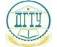 МИНИСТЕРСТВО НАУКИ И ВЫСШЕГО ОБРАЗОВАНИЯ РОССИЙСКОЙ ФЕДЕРАЦИИМИНИСТЕРСТВО НАУКИ И ВЫСШЕГО ОБРАЗОВАНИЯ РОССИЙСКОЙ ФЕДЕРАЦИИМИНИСТЕРСТВО НАУКИ И ВЫСШЕГО ОБРАЗОВАНИЯ РОССИЙСКОЙ ФЕДЕРАЦИИМИНИСТЕРСТВО НАУКИ И ВЫСШЕГО ОБРАЗОВАНИЯ РОССИЙСКОЙ ФЕДЕРАЦИИМИНИСТЕРСТВО НАУКИ И ВЫСШЕГО ОБРАЗОВАНИЯ РОССИЙСКОЙ ФЕДЕРАЦИИМИНИСТЕРСТВО НАУКИ И ВЫСШЕГО ОБРАЗОВАНИЯ РОССИЙСКОЙ ФЕДЕРАЦИИМИНИСТЕРСТВО НАУКИ И ВЫСШЕГО ОБРАЗОВАНИЯ РОССИЙСКОЙ ФЕДЕРАЦИИМИНИСТЕРСТВО НАУКИ И ВЫСШЕГО ОБРАЗОВАНИЯ РОССИЙСКОЙ ФЕДЕРАЦИИМИНИСТЕРСТВО НАУКИ И ВЫСШЕГО ОБРАЗОВАНИЯ РОССИЙСКОЙ ФЕДЕРАЦИИМИНИСТЕРСТВО НАУКИ И ВЫСШЕГО ОБРАЗОВАНИЯ РОССИЙСКОЙ ФЕДЕРАЦИИМИНИСТЕРСТВО НАУКИ И ВЫСШЕГО ОБРАЗОВАНИЯ РОССИЙСКОЙ ФЕДЕРАЦИИМИНИСТЕРСТВО НАУКИ И ВЫСШЕГО ОБРАЗОВАНИЯ РОССИЙСКОЙ ФЕДЕРАЦИИМИНИСТЕРСТВО НАУКИ И ВЫСШЕГО ОБРАЗОВАНИЯ РОССИЙСКОЙ ФЕДЕРАЦИИМИНИСТЕРСТВО НАУКИ И ВЫСШЕГО ОБРАЗОВАНИЯ РОССИЙСКОЙ ФЕДЕРАЦИИМИНИСТЕРСТВО НАУКИ И ВЫСШЕГО ОБРАЗОВАНИЯ РОССИЙСКОЙ ФЕДЕРАЦИИМИНИСТЕРСТВО НАУКИ И ВЫСШЕГО ОБРАЗОВАНИЯ РОССИЙСКОЙ ФЕДЕРАЦИИМИНИСТЕРСТВО НАУКИ И ВЫСШЕГО ОБРАЗОВАНИЯ РОССИЙСКОЙ ФЕДЕРАЦИИМИНИСТЕРСТВО НАУКИ И ВЫСШЕГО ОБРАЗОВАНИЯ РОССИЙСКОЙ ФЕДЕРАЦИИМИНИСТЕРСТВО НАУКИ И ВЫСШЕГО ОБРАЗОВАНИЯ РОССИЙСКОЙ ФЕДЕРАЦИИМИНИСТЕРСТВО НАУКИ И ВЫСШЕГО ОБРАЗОВАНИЯ РОССИЙСКОЙ ФЕДЕРАЦИИМИНИСТЕРСТВО НАУКИ И ВЫСШЕГО ОБРАЗОВАНИЯ РОССИЙСКОЙ ФЕДЕРАЦИИМИНИСТЕРСТВО НАУКИ И ВЫСШЕГО ОБРАЗОВАНИЯ РОССИЙСКОЙ ФЕДЕРАЦИИМИНИСТЕРСТВО НАУКИ И ВЫСШЕГО ОБРАЗОВАНИЯ РОССИЙСКОЙ ФЕДЕРАЦИИМИНИСТЕРСТВО НАУКИ И ВЫСШЕГО ОБРАЗОВАНИЯ РОССИЙСКОЙ ФЕДЕРАЦИИМИНИСТЕРСТВО НАУКИ И ВЫСШЕГО ОБРАЗОВАНИЯ РОССИЙСКОЙ ФЕДЕРАЦИИМИНИСТЕРСТВО НАУКИ И ВЫСШЕГО ОБРАЗОВАНИЯ РОССИЙСКОЙ ФЕДЕРАЦИИМИНИСТЕРСТВО НАУКИ И ВЫСШЕГО ОБРАЗОВАНИЯ РОССИЙСКОЙ ФЕДЕРАЦИИМИНИСТЕРСТВО НАУКИ И ВЫСШЕГО ОБРАЗОВАНИЯ РОССИЙСКОЙ ФЕДЕРАЦИИМИНИСТЕРСТВО НАУКИ И ВЫСШЕГО ОБРАЗОВАНИЯ РОССИЙСКОЙ ФЕДЕРАЦИИМИНИСТЕРСТВО НАУКИ И ВЫСШЕГО ОБРАЗОВАНИЯ РОССИЙСКОЙ ФЕДЕРАЦИИМИНИСТЕРСТВО НАУКИ И ВЫСШЕГО ОБРАЗОВАНИЯ РОССИЙСКОЙ ФЕДЕРАЦИИМИНИСТЕРСТВО НАУКИ И ВЫСШЕГО ОБРАЗОВАНИЯ РОССИЙСКОЙ ФЕДЕРАЦИИПОЛИТЕХНИЧЕСКИЙ ИНСТИТУТ (ФИЛИАЛ)ФЕДЕРАЛЬНОГО ГОСУДАРСТВЕННОГО БЮДЖЕТНОГООБРАЗОВАТЕЛЬНОГО УЧРЕЖДЕНИЯ ВЫСШЕГО ОБРАЗОВАНИЯ«ДОНСКОЙ ГОСУДАРСТВЕННЫЙ ТЕХНИЧЕСКИЙ УНИВЕРСИТЕТ»В Г. ТАГАНРОГЕ РОСТОВСКОЙ ОБЛАСТИПИ (филиал) ДГТУ в г. ТаганрогеПОЛИТЕХНИЧЕСКИЙ ИНСТИТУТ (ФИЛИАЛ)ФЕДЕРАЛЬНОГО ГОСУДАРСТВЕННОГО БЮДЖЕТНОГООБРАЗОВАТЕЛЬНОГО УЧРЕЖДЕНИЯ ВЫСШЕГО ОБРАЗОВАНИЯ«ДОНСКОЙ ГОСУДАРСТВЕННЫЙ ТЕХНИЧЕСКИЙ УНИВЕРСИТЕТ»В Г. ТАГАНРОГЕ РОСТОВСКОЙ ОБЛАСТИПИ (филиал) ДГТУ в г. ТаганрогеПОЛИТЕХНИЧЕСКИЙ ИНСТИТУТ (ФИЛИАЛ)ФЕДЕРАЛЬНОГО ГОСУДАРСТВЕННОГО БЮДЖЕТНОГООБРАЗОВАТЕЛЬНОГО УЧРЕЖДЕНИЯ ВЫСШЕГО ОБРАЗОВАНИЯ«ДОНСКОЙ ГОСУДАРСТВЕННЫЙ ТЕХНИЧЕСКИЙ УНИВЕРСИТЕТ»В Г. ТАГАНРОГЕ РОСТОВСКОЙ ОБЛАСТИПИ (филиал) ДГТУ в г. ТаганрогеПОЛИТЕХНИЧЕСКИЙ ИНСТИТУТ (ФИЛИАЛ)ФЕДЕРАЛЬНОГО ГОСУДАРСТВЕННОГО БЮДЖЕТНОГООБРАЗОВАТЕЛЬНОГО УЧРЕЖДЕНИЯ ВЫСШЕГО ОБРАЗОВАНИЯ«ДОНСКОЙ ГОСУДАРСТВЕННЫЙ ТЕХНИЧЕСКИЙ УНИВЕРСИТЕТ»В Г. ТАГАНРОГЕ РОСТОВСКОЙ ОБЛАСТИПИ (филиал) ДГТУ в г. ТаганрогеПОЛИТЕХНИЧЕСКИЙ ИНСТИТУТ (ФИЛИАЛ)ФЕДЕРАЛЬНОГО ГОСУДАРСТВЕННОГО БЮДЖЕТНОГООБРАЗОВАТЕЛЬНОГО УЧРЕЖДЕНИЯ ВЫСШЕГО ОБРАЗОВАНИЯ«ДОНСКОЙ ГОСУДАРСТВЕННЫЙ ТЕХНИЧЕСКИЙ УНИВЕРСИТЕТ»В Г. ТАГАНРОГЕ РОСТОВСКОЙ ОБЛАСТИПИ (филиал) ДГТУ в г. ТаганрогеПОЛИТЕХНИЧЕСКИЙ ИНСТИТУТ (ФИЛИАЛ)ФЕДЕРАЛЬНОГО ГОСУДАРСТВЕННОГО БЮДЖЕТНОГООБРАЗОВАТЕЛЬНОГО УЧРЕЖДЕНИЯ ВЫСШЕГО ОБРАЗОВАНИЯ«ДОНСКОЙ ГОСУДАРСТВЕННЫЙ ТЕХНИЧЕСКИЙ УНИВЕРСИТЕТ»В Г. ТАГАНРОГЕ РОСТОВСКОЙ ОБЛАСТИПИ (филиал) ДГТУ в г. ТаганрогеПОЛИТЕХНИЧЕСКИЙ ИНСТИТУТ (ФИЛИАЛ)ФЕДЕРАЛЬНОГО ГОСУДАРСТВЕННОГО БЮДЖЕТНОГООБРАЗОВАТЕЛЬНОГО УЧРЕЖДЕНИЯ ВЫСШЕГО ОБРАЗОВАНИЯ«ДОНСКОЙ ГОСУДАРСТВЕННЫЙ ТЕХНИЧЕСКИЙ УНИВЕРСИТЕТ»В Г. ТАГАНРОГЕ РОСТОВСКОЙ ОБЛАСТИПИ (филиал) ДГТУ в г. ТаганрогеПОЛИТЕХНИЧЕСКИЙ ИНСТИТУТ (ФИЛИАЛ)ФЕДЕРАЛЬНОГО ГОСУДАРСТВЕННОГО БЮДЖЕТНОГООБРАЗОВАТЕЛЬНОГО УЧРЕЖДЕНИЯ ВЫСШЕГО ОБРАЗОВАНИЯ«ДОНСКОЙ ГОСУДАРСТВЕННЫЙ ТЕХНИЧЕСКИЙ УНИВЕРСИТЕТ»В Г. ТАГАНРОГЕ РОСТОВСКОЙ ОБЛАСТИПИ (филиал) ДГТУ в г. ТаганрогеПОЛИТЕХНИЧЕСКИЙ ИНСТИТУТ (ФИЛИАЛ)ФЕДЕРАЛЬНОГО ГОСУДАРСТВЕННОГО БЮДЖЕТНОГООБРАЗОВАТЕЛЬНОГО УЧРЕЖДЕНИЯ ВЫСШЕГО ОБРАЗОВАНИЯ«ДОНСКОЙ ГОСУДАРСТВЕННЫЙ ТЕХНИЧЕСКИЙ УНИВЕРСИТЕТ»В Г. ТАГАНРОГЕ РОСТОВСКОЙ ОБЛАСТИПИ (филиал) ДГТУ в г. ТаганрогеПОЛИТЕХНИЧЕСКИЙ ИНСТИТУТ (ФИЛИАЛ)ФЕДЕРАЛЬНОГО ГОСУДАРСТВЕННОГО БЮДЖЕТНОГООБРАЗОВАТЕЛЬНОГО УЧРЕЖДЕНИЯ ВЫСШЕГО ОБРАЗОВАНИЯ«ДОНСКОЙ ГОСУДАРСТВЕННЫЙ ТЕХНИЧЕСКИЙ УНИВЕРСИТЕТ»В Г. ТАГАНРОГЕ РОСТОВСКОЙ ОБЛАСТИПИ (филиал) ДГТУ в г. ТаганрогеПОЛИТЕХНИЧЕСКИЙ ИНСТИТУТ (ФИЛИАЛ)ФЕДЕРАЛЬНОГО ГОСУДАРСТВЕННОГО БЮДЖЕТНОГООБРАЗОВАТЕЛЬНОГО УЧРЕЖДЕНИЯ ВЫСШЕГО ОБРАЗОВАНИЯ«ДОНСКОЙ ГОСУДАРСТВЕННЫЙ ТЕХНИЧЕСКИЙ УНИВЕРСИТЕТ»В Г. ТАГАНРОГЕ РОСТОВСКОЙ ОБЛАСТИПИ (филиал) ДГТУ в г. ТаганрогеПОЛИТЕХНИЧЕСКИЙ ИНСТИТУТ (ФИЛИАЛ)ФЕДЕРАЛЬНОГО ГОСУДАРСТВЕННОГО БЮДЖЕТНОГООБРАЗОВАТЕЛЬНОГО УЧРЕЖДЕНИЯ ВЫСШЕГО ОБРАЗОВАНИЯ«ДОНСКОЙ ГОСУДАРСТВЕННЫЙ ТЕХНИЧЕСКИЙ УНИВЕРСИТЕТ»В Г. ТАГАНРОГЕ РОСТОВСКОЙ ОБЛАСТИПИ (филиал) ДГТУ в г. ТаганрогеПОЛИТЕХНИЧЕСКИЙ ИНСТИТУТ (ФИЛИАЛ)ФЕДЕРАЛЬНОГО ГОСУДАРСТВЕННОГО БЮДЖЕТНОГООБРАЗОВАТЕЛЬНОГО УЧРЕЖДЕНИЯ ВЫСШЕГО ОБРАЗОВАНИЯ«ДОНСКОЙ ГОСУДАРСТВЕННЫЙ ТЕХНИЧЕСКИЙ УНИВЕРСИТЕТ»В Г. ТАГАНРОГЕ РОСТОВСКОЙ ОБЛАСТИПИ (филиал) ДГТУ в г. ТаганрогеПОЛИТЕХНИЧЕСКИЙ ИНСТИТУТ (ФИЛИАЛ)ФЕДЕРАЛЬНОГО ГОСУДАРСТВЕННОГО БЮДЖЕТНОГООБРАЗОВАТЕЛЬНОГО УЧРЕЖДЕНИЯ ВЫСШЕГО ОБРАЗОВАНИЯ«ДОНСКОЙ ГОСУДАРСТВЕННЫЙ ТЕХНИЧЕСКИЙ УНИВЕРСИТЕТ»В Г. ТАГАНРОГЕ РОСТОВСКОЙ ОБЛАСТИПИ (филиал) ДГТУ в г. ТаганрогеПОЛИТЕХНИЧЕСКИЙ ИНСТИТУТ (ФИЛИАЛ)ФЕДЕРАЛЬНОГО ГОСУДАРСТВЕННОГО БЮДЖЕТНОГООБРАЗОВАТЕЛЬНОГО УЧРЕЖДЕНИЯ ВЫСШЕГО ОБРАЗОВАНИЯ«ДОНСКОЙ ГОСУДАРСТВЕННЫЙ ТЕХНИЧЕСКИЙ УНИВЕРСИТЕТ»В Г. ТАГАНРОГЕ РОСТОВСКОЙ ОБЛАСТИПИ (филиал) ДГТУ в г. ТаганрогеПОЛИТЕХНИЧЕСКИЙ ИНСТИТУТ (ФИЛИАЛ)ФЕДЕРАЛЬНОГО ГОСУДАРСТВЕННОГО БЮДЖЕТНОГООБРАЗОВАТЕЛЬНОГО УЧРЕЖДЕНИЯ ВЫСШЕГО ОБРАЗОВАНИЯ«ДОНСКОЙ ГОСУДАРСТВЕННЫЙ ТЕХНИЧЕСКИЙ УНИВЕРСИТЕТ»В Г. ТАГАНРОГЕ РОСТОВСКОЙ ОБЛАСТИПИ (филиал) ДГТУ в г. ТаганрогеПОЛИТЕХНИЧЕСКИЙ ИНСТИТУТ (ФИЛИАЛ)ФЕДЕРАЛЬНОГО ГОСУДАРСТВЕННОГО БЮДЖЕТНОГООБРАЗОВАТЕЛЬНОГО УЧРЕЖДЕНИЯ ВЫСШЕГО ОБРАЗОВАНИЯ«ДОНСКОЙ ГОСУДАРСТВЕННЫЙ ТЕХНИЧЕСКИЙ УНИВЕРСИТЕТ»В Г. ТАГАНРОГЕ РОСТОВСКОЙ ОБЛАСТИПИ (филиал) ДГТУ в г. ТаганрогеПОЛИТЕХНИЧЕСКИЙ ИНСТИТУТ (ФИЛИАЛ)ФЕДЕРАЛЬНОГО ГОСУДАРСТВЕННОГО БЮДЖЕТНОГООБРАЗОВАТЕЛЬНОГО УЧРЕЖДЕНИЯ ВЫСШЕГО ОБРАЗОВАНИЯ«ДОНСКОЙ ГОСУДАРСТВЕННЫЙ ТЕХНИЧЕСКИЙ УНИВЕРСИТЕТ»В Г. ТАГАНРОГЕ РОСТОВСКОЙ ОБЛАСТИПИ (филиал) ДГТУ в г. ТаганрогеПОЛИТЕХНИЧЕСКИЙ ИНСТИТУТ (ФИЛИАЛ)ФЕДЕРАЛЬНОГО ГОСУДАРСТВЕННОГО БЮДЖЕТНОГООБРАЗОВАТЕЛЬНОГО УЧРЕЖДЕНИЯ ВЫСШЕГО ОБРАЗОВАНИЯ«ДОНСКОЙ ГОСУДАРСТВЕННЫЙ ТЕХНИЧЕСКИЙ УНИВЕРСИТЕТ»В Г. ТАГАНРОГЕ РОСТОВСКОЙ ОБЛАСТИПИ (филиал) ДГТУ в г. ТаганрогеПОЛИТЕХНИЧЕСКИЙ ИНСТИТУТ (ФИЛИАЛ)ФЕДЕРАЛЬНОГО ГОСУДАРСТВЕННОГО БЮДЖЕТНОГООБРАЗОВАТЕЛЬНОГО УЧРЕЖДЕНИЯ ВЫСШЕГО ОБРАЗОВАНИЯ«ДОНСКОЙ ГОСУДАРСТВЕННЫЙ ТЕХНИЧЕСКИЙ УНИВЕРСИТЕТ»В Г. ТАГАНРОГЕ РОСТОВСКОЙ ОБЛАСТИПИ (филиал) ДГТУ в г. ТаганрогеПОЛИТЕХНИЧЕСКИЙ ИНСТИТУТ (ФИЛИАЛ)ФЕДЕРАЛЬНОГО ГОСУДАРСТВЕННОГО БЮДЖЕТНОГООБРАЗОВАТЕЛЬНОГО УЧРЕЖДЕНИЯ ВЫСШЕГО ОБРАЗОВАНИЯ«ДОНСКОЙ ГОСУДАРСТВЕННЫЙ ТЕХНИЧЕСКИЙ УНИВЕРСИТЕТ»В Г. ТАГАНРОГЕ РОСТОВСКОЙ ОБЛАСТИПИ (филиал) ДГТУ в г. ТаганрогеПОЛИТЕХНИЧЕСКИЙ ИНСТИТУТ (ФИЛИАЛ)ФЕДЕРАЛЬНОГО ГОСУДАРСТВЕННОГО БЮДЖЕТНОГООБРАЗОВАТЕЛЬНОГО УЧРЕЖДЕНИЯ ВЫСШЕГО ОБРАЗОВАНИЯ«ДОНСКОЙ ГОСУДАРСТВЕННЫЙ ТЕХНИЧЕСКИЙ УНИВЕРСИТЕТ»В Г. ТАГАНРОГЕ РОСТОВСКОЙ ОБЛАСТИПИ (филиал) ДГТУ в г. ТаганрогеПОЛИТЕХНИЧЕСКИЙ ИНСТИТУТ (ФИЛИАЛ)ФЕДЕРАЛЬНОГО ГОСУДАРСТВЕННОГО БЮДЖЕТНОГООБРАЗОВАТЕЛЬНОГО УЧРЕЖДЕНИЯ ВЫСШЕГО ОБРАЗОВАНИЯ«ДОНСКОЙ ГОСУДАРСТВЕННЫЙ ТЕХНИЧЕСКИЙ УНИВЕРСИТЕТ»В Г. ТАГАНРОГЕ РОСТОВСКОЙ ОБЛАСТИПИ (филиал) ДГТУ в г. ТаганрогеПОЛИТЕХНИЧЕСКИЙ ИНСТИТУТ (ФИЛИАЛ)ФЕДЕРАЛЬНОГО ГОСУДАРСТВЕННОГО БЮДЖЕТНОГООБРАЗОВАТЕЛЬНОГО УЧРЕЖДЕНИЯ ВЫСШЕГО ОБРАЗОВАНИЯ«ДОНСКОЙ ГОСУДАРСТВЕННЫЙ ТЕХНИЧЕСКИЙ УНИВЕРСИТЕТ»В Г. ТАГАНРОГЕ РОСТОВСКОЙ ОБЛАСТИПИ (филиал) ДГТУ в г. ТаганрогеПОЛИТЕХНИЧЕСКИЙ ИНСТИТУТ (ФИЛИАЛ)ФЕДЕРАЛЬНОГО ГОСУДАРСТВЕННОГО БЮДЖЕТНОГООБРАЗОВАТЕЛЬНОГО УЧРЕЖДЕНИЯ ВЫСШЕГО ОБРАЗОВАНИЯ«ДОНСКОЙ ГОСУДАРСТВЕННЫЙ ТЕХНИЧЕСКИЙ УНИВЕРСИТЕТ»В Г. ТАГАНРОГЕ РОСТОВСКОЙ ОБЛАСТИПИ (филиал) ДГТУ в г. ТаганрогеПОЛИТЕХНИЧЕСКИЙ ИНСТИТУТ (ФИЛИАЛ)ФЕДЕРАЛЬНОГО ГОСУДАРСТВЕННОГО БЮДЖЕТНОГООБРАЗОВАТЕЛЬНОГО УЧРЕЖДЕНИЯ ВЫСШЕГО ОБРАЗОВАНИЯ«ДОНСКОЙ ГОСУДАРСТВЕННЫЙ ТЕХНИЧЕСКИЙ УНИВЕРСИТЕТ»В Г. ТАГАНРОГЕ РОСТОВСКОЙ ОБЛАСТИПИ (филиал) ДГТУ в г. ТаганрогеПОЛИТЕХНИЧЕСКИЙ ИНСТИТУТ (ФИЛИАЛ)ФЕДЕРАЛЬНОГО ГОСУДАРСТВЕННОГО БЮДЖЕТНОГООБРАЗОВАТЕЛЬНОГО УЧРЕЖДЕНИЯ ВЫСШЕГО ОБРАЗОВАНИЯ«ДОНСКОЙ ГОСУДАРСТВЕННЫЙ ТЕХНИЧЕСКИЙ УНИВЕРСИТЕТ»В Г. ТАГАНРОГЕ РОСТОВСКОЙ ОБЛАСТИПИ (филиал) ДГТУ в г. ТаганрогеПОЛИТЕХНИЧЕСКИЙ ИНСТИТУТ (ФИЛИАЛ)ФЕДЕРАЛЬНОГО ГОСУДАРСТВЕННОГО БЮДЖЕТНОГООБРАЗОВАТЕЛЬНОГО УЧРЕЖДЕНИЯ ВЫСШЕГО ОБРАЗОВАНИЯ«ДОНСКОЙ ГОСУДАРСТВЕННЫЙ ТЕХНИЧЕСКИЙ УНИВЕРСИТЕТ»В Г. ТАГАНРОГЕ РОСТОВСКОЙ ОБЛАСТИПИ (филиал) ДГТУ в г. ТаганрогеПОЛИТЕХНИЧЕСКИЙ ИНСТИТУТ (ФИЛИАЛ)ФЕДЕРАЛЬНОГО ГОСУДАРСТВЕННОГО БЮДЖЕТНОГООБРАЗОВАТЕЛЬНОГО УЧРЕЖДЕНИЯ ВЫСШЕГО ОБРАЗОВАНИЯ«ДОНСКОЙ ГОСУДАРСТВЕННЫЙ ТЕХНИЧЕСКИЙ УНИВЕРСИТЕТ»В Г. ТАГАНРОГЕ РОСТОВСКОЙ ОБЛАСТИПИ (филиал) ДГТУ в г. ТаганрогеПОЛИТЕХНИЧЕСКИЙ ИНСТИТУТ (ФИЛИАЛ)ФЕДЕРАЛЬНОГО ГОСУДАРСТВЕННОГО БЮДЖЕТНОГООБРАЗОВАТЕЛЬНОГО УЧРЕЖДЕНИЯ ВЫСШЕГО ОБРАЗОВАНИЯ«ДОНСКОЙ ГОСУДАРСТВЕННЫЙ ТЕХНИЧЕСКИЙ УНИВЕРСИТЕТ»В Г. ТАГАНРОГЕ РОСТОВСКОЙ ОБЛАСТИПИ (филиал) ДГТУ в г. ТаганрогеПОЛИТЕХНИЧЕСКИЙ ИНСТИТУТ (ФИЛИАЛ)ФЕДЕРАЛЬНОГО ГОСУДАРСТВЕННОГО БЮДЖЕТНОГООБРАЗОВАТЕЛЬНОГО УЧРЕЖДЕНИЯ ВЫСШЕГО ОБРАЗОВАНИЯ«ДОНСКОЙ ГОСУДАРСТВЕННЫЙ ТЕХНИЧЕСКИЙ УНИВЕРСИТЕТ»В Г. ТАГАНРОГЕ РОСТОВСКОЙ ОБЛАСТИПИ (филиал) ДГТУ в г. ТаганрогеПОЛИТЕХНИЧЕСКИЙ ИНСТИТУТ (ФИЛИАЛ)ФЕДЕРАЛЬНОГО ГОСУДАРСТВЕННОГО БЮДЖЕТНОГООБРАЗОВАТЕЛЬНОГО УЧРЕЖДЕНИЯ ВЫСШЕГО ОБРАЗОВАНИЯ«ДОНСКОЙ ГОСУДАРСТВЕННЫЙ ТЕХНИЧЕСКИЙ УНИВЕРСИТЕТ»В Г. ТАГАНРОГЕ РОСТОВСКОЙ ОБЛАСТИПИ (филиал) ДГТУ в г. ТаганрогеУТВЕРЖДАЮУТВЕРЖДАЮУТВЕРЖДАЮУТВЕРЖДАЮУТВЕРЖДАЮУТВЕРЖДАЮУТВЕРЖДАЮУТВЕРЖДАЮУТВЕРЖДАЮУТВЕРЖДАЮУТВЕРЖДАЮДокумент подписанс использованиемпростой электроннойподписи для ЭИОСДокумент подписанс использованиемпростой электроннойподписи для ЭИОСДокумент подписанс использованиемпростой электроннойподписи для ЭИОСДокумент подписанс использованиемпростой электроннойподписи для ЭИОСДокумент подписанс использованиемпростой электроннойподписи для ЭИОСДокумент подписанс использованиемпростой электроннойподписи для ЭИОСДокумент подписанс использованиемпростой электроннойподписи для ЭИОСДокумент подписанс использованиемпростой электроннойподписи для ЭИОСДокумент подписанс использованиемпростой электроннойподписи для ЭИОСДокумент подписанс использованиемпростой электроннойподписи для ЭИОСДокумент подписанс использованиемпростой электроннойподписи для ЭИОСИ.о. директораИ.о. директораИ.о. директораИ.о. директораИ.о. директораИ.о. директораИ.о. директораДокумент подписанс использованиемпростой электроннойподписи для ЭИОСДокумент подписанс использованиемпростой электроннойподписи для ЭИОСДокумент подписанс использованиемпростой электроннойподписи для ЭИОСДокумент подписанс использованиемпростой электроннойподписи для ЭИОСДокумент подписанс использованиемпростой электроннойподписи для ЭИОСДокумент подписанс использованиемпростой электроннойподписи для ЭИОСДокумент подписанс использованиемпростой электроннойподписи для ЭИОСДокумент подписанс использованиемпростой электроннойподписи для ЭИОСДокумент подписанс использованиемпростой электроннойподписи для ЭИОСДокумент подписанс использованиемпростой электроннойподписи для ЭИОСДокумент подписанс использованиемпростой электроннойподписи для ЭИОСДокумент подписанс использованиемпростой электроннойподписи для ЭИОСДокумент подписанс использованиемпростой электроннойподписи для ЭИОСДокумент подписанс использованиемпростой электроннойподписи для ЭИОСДокумент подписанс использованиемпростой электроннойподписи для ЭИОСДокумент подписанс использованиемпростой электроннойподписи для ЭИОСДокумент подписанс использованиемпростой электроннойподписи для ЭИОСДокумент подписанс использованиемпростой электроннойподписи для ЭИОСДокумент подписанс использованиемпростой электроннойподписи для ЭИОСДокумент подписанс использованиемпростой электроннойподписи для ЭИОСДокумент подписанс использованиемпростой электроннойподписи для ЭИОСДокумент подписанс использованиемпростой электроннойподписи для ЭИОС________________________________________________________________________________________________________________Т.А.БеднаяТ.А.БеднаяТ.А.БеднаяДокумент подписанс использованиемпростой электроннойподписи для ЭИОСДокумент подписанс использованиемпростой электроннойподписи для ЭИОСДокумент подписанс использованиемпростой электроннойподписи для ЭИОСДокумент подписанс использованиемпростой электроннойподписи для ЭИОСДокумент подписанс использованиемпростой электроннойподписи для ЭИОСДокумент подписанс использованиемпростой электроннойподписи для ЭИОСДокумент подписанс использованиемпростой электроннойподписи для ЭИОСДокумент подписанс использованиемпростой электроннойподписи для ЭИОСДокумент подписанс использованиемпростой электроннойподписи для ЭИОСДокумент подписанс использованиемпростой электроннойподписи для ЭИОСДокумент подписанс использованиемпростой электроннойподписи для ЭИОСличная подписьличная подписьличная подписьличная подписьличная подписьличная подписьличная подписьинициалы, фамилияинициалы, фамилияДокумент подписанс использованиемпростой электроннойподписи для ЭИОСДокумент подписанс использованиемпростой электроннойподписи для ЭИОСДокумент подписанс использованиемпростой электроннойподписи для ЭИОСДокумент подписанс использованиемпростой электроннойподписи для ЭИОСДокумент подписанс использованиемпростой электроннойподписи для ЭИОСДокумент подписанс использованиемпростой электроннойподписи для ЭИОСДокумент подписанс использованиемпростой электроннойподписи для ЭИОСДокумент подписанс использованиемпростой электроннойподписи для ЭИОСДокумент подписанс использованиемпростой электроннойподписи для ЭИОСДокумент подписанс использованиемпростой электроннойподписи для ЭИОСДокумент подписанс использованиемпростой электроннойподписи для ЭИОСДокумент подписанс использованиемпростой электроннойподписи для ЭИОСДокумент подписанс использованиемпростой электроннойподписи для ЭИОСДокумент подписанс использованиемпростой электроннойподписи для ЭИОСДокумент подписанс использованиемпростой электроннойподписи для ЭИОСДокумент подписанс использованиемпростой электроннойподписи для ЭИОСДокумент подписанс использованиемпростой электроннойподписи для ЭИОСДокумент подписанс использованиемпростой электроннойподписи для ЭИОСДокумент подписанс использованиемпростой электроннойподписи для ЭИОСДокумент подписанс использованиемпростой электроннойподписи для ЭИОСДокумент подписанс использованиемпростой электроннойподписи для ЭИОСДокумент подписанс использованиемпростой электроннойподписи для ЭИОСПрограмма практикиПрограмма практикиПрограмма практикиПрограмма практикиПрограмма практикиПрограмма практикиПрограмма практикиПрограмма практикиПрограмма практикиПрограмма практикиПрограмма практикиПрограмма практикиПрограмма практикиПрограмма практикиПрограмма практикиПрограмма практикиПрограмма практикиПрограмма практикиПрограмма практикиПрограмма практикиПрограмма практикиПрограмма практикиПрограмма практикиПрограмма практикиПрограмма практикиПрограмма практикиПрограмма практикиПрограмма практикиПрограмма практикиПрограмма практикиПрограмма практикиПрограмма практикиПрограмма практикиПрограмма практикиПрограмма практикиПрограмма практикиПрограмма практикиПрограмма практикиПрограмма практикиПрограмма практикиПрограмма практикиПрограмма практикиПрограмма практикиПрограмма практикиПрограмма практикиПрограмма практикиПрограмма практикиПрограмма практикиПрограмма практикиПрограмма практикиПрограмма практикиПрограмма практикиПрограмма практикиПрограмма практикиПрограмма практикиПрограмма практикиПрограмма практикиПрограмма практикиПрограмма практикиПрограмма практикиПрограмма практикиПрограмма практикиПрограмма практикиПрограмма практикиПрограмма практикиПрограмма практикиПрограмма практикиПрограмма практикиПрограмма практикиПрограмма практикиПрограмма практикиПрограмма практикиПрограмма практикиПрограмма практикиПрограмма практикиПрограмма практикиПрограмма практикиПрограмма практикиПрограмма практикиПрограмма практикиПрограмма практикиПрограмма практикиПрограмма практикиПрограмма практикиПрограмма практикиПрограмма практикиПрограмма практикиПрограмма практикиПрограмма практикиПрограмма практикиПрограмма практикиПрограмма практикиПрограмма практикиПрограмма практикиПрограмма практикиПрограмма практикиПрактика по получению профессиональных умений и опыта профессиональной деятельности (организационно-управленческая практика)Практика по получению профессиональных умений и опыта профессиональной деятельности (организационно-управленческая практика)Практика по получению профессиональных умений и опыта профессиональной деятельности (организационно-управленческая практика)Практика по получению профессиональных умений и опыта профессиональной деятельности (организационно-управленческая практика)Практика по получению профессиональных умений и опыта профессиональной деятельности (организационно-управленческая практика)Практика по получению профессиональных умений и опыта профессиональной деятельности (организационно-управленческая практика)Практика по получению профессиональных умений и опыта профессиональной деятельности (организационно-управленческая практика)Практика по получению профессиональных умений и опыта профессиональной деятельности (организационно-управленческая практика)Практика по получению профессиональных умений и опыта профессиональной деятельности (организационно-управленческая практика)Практика по получению профессиональных умений и опыта профессиональной деятельности (организационно-управленческая практика)Практика по получению профессиональных умений и опыта профессиональной деятельности (организационно-управленческая практика)Практика по получению профессиональных умений и опыта профессиональной деятельности (организационно-управленческая практика)Практика по получению профессиональных умений и опыта профессиональной деятельности (организационно-управленческая практика)Практика по получению профессиональных умений и опыта профессиональной деятельности (организационно-управленческая практика)Практика по получению профессиональных умений и опыта профессиональной деятельности (организационно-управленческая практика)Практика по получению профессиональных умений и опыта профессиональной деятельности (организационно-управленческая практика)Практика по получению профессиональных умений и опыта профессиональной деятельности (организационно-управленческая практика)Практика по получению профессиональных умений и опыта профессиональной деятельности (организационно-управленческая практика)Практика по получению профессиональных умений и опыта профессиональной деятельности (организационно-управленческая практика)Практика по получению профессиональных умений и опыта профессиональной деятельности (организационно-управленческая практика)Практика по получению профессиональных умений и опыта профессиональной деятельности (организационно-управленческая практика)Практика по получению профессиональных умений и опыта профессиональной деятельности (организационно-управленческая практика)Практика по получению профессиональных умений и опыта профессиональной деятельности (организационно-управленческая практика)Практика по получению профессиональных умений и опыта профессиональной деятельности (организационно-управленческая практика)Практика по получению профессиональных умений и опыта профессиональной деятельности (организационно-управленческая практика)Практика по получению профессиональных умений и опыта профессиональной деятельности (организационно-управленческая практика)Практика по получению профессиональных умений и опыта профессиональной деятельности (организационно-управленческая практика)Практика по получению профессиональных умений и опыта профессиональной деятельности (организационно-управленческая практика)Практика по получению профессиональных умений и опыта профессиональной деятельности (организационно-управленческая практика)Практика по получению профессиональных умений и опыта профессиональной деятельности (организационно-управленческая практика)Практика по получению профессиональных умений и опыта профессиональной деятельности (организационно-управленческая практика)Практика по получению профессиональных умений и опыта профессиональной деятельности (организационно-управленческая практика)Закреплена за кафедройЗакреплена за кафедройЗакреплена за кафедройКафедра "Экономика и управление"Кафедра "Экономика и управление"Кафедра "Экономика и управление"Кафедра "Экономика и управление"Кафедра "Экономика и управление"Кафедра "Экономика и управление"Кафедра "Экономика и управление"Кафедра "Экономика и управление"Кафедра "Экономика и управление"Кафедра "Экономика и управление"Кафедра "Экономика и управление"Кафедра "Экономика и управление"Кафедра "Экономика и управление"Кафедра "Экономика и управление"Кафедра "Экономика и управление"Кафедра "Экономика и управление"Кафедра "Экономика и управление"Кафедра "Экономика и управление"Кафедра "Экономика и управление"Кафедра "Экономика и управление"Кафедра "Экономика и управление"Кафедра "Экономика и управление"Кафедра "Экономика и управление"Кафедра "Экономика и управление"Кафедра "Экономика и управление"Кафедра "Экономика и управление"Учебный планУчебный планУчебный планУчебный планУчебный план380302_155_4-20z.plx380302_155_4-20z.plx380302_155_4-20z.plx380302_155_4-20z.plx380302_155_4-20z.plx380302_155_4-20z.plx380302_155_4-20z.plx380302_155_4-20z.plx380302_155_4-20z.plx380302_155_4-20z.plx380302_155_4-20z.plx380302_155_4-20z.plx380302_155_4-20z.plx380302_155_4-20z.plx380302_155_4-20z.plx380302_155_4-20z.plx380302_155_4-20z.plx380302_155_4-20z.plx380302_155_4-20z.plx380302_155_4-20z.plx380302_155_4-20z.plx380302_155_4-20z.plx380302_155_4-20z.plx380302_155_4-20z.plx380302_155_4-20z.plx380302_155_4-20z.plxНаправление (спец.)Направление (спец.)Направление (спец.)Направление (спец.)Направление (спец.)380302_155_4-20z.plx380302_155_4-20z.plx380302_155_4-20z.plx380302_155_4-20z.plx380302_155_4-20z.plx380302_155_4-20z.plx380302_155_4-20z.plx380302_155_4-20z.plx380302_155_4-20z.plx380302_155_4-20z.plx380302_155_4-20z.plx380302_155_4-20z.plx380302_155_4-20z.plx380302_155_4-20z.plx380302_155_4-20z.plx380302_155_4-20z.plx380302_155_4-20z.plx380302_155_4-20z.plx380302_155_4-20z.plx380302_155_4-20z.plx380302_155_4-20z.plx380302_155_4-20z.plx380302_155_4-20z.plx380302_155_4-20z.plx380302_155_4-20z.plx380302_155_4-20z.plxНаправление (спец.)Направление (спец.)Направление (спец.)Направление (спец.)Направление (спец.)по направлению 38.03.02 Менеджментпрофиль "Менеджмент организации" ИНДИВИДУАЛЬНЫЙ УЧЕБНЫЙ ПЛАН с освоением программы на базе СПОпо направлению 38.03.02 Менеджментпрофиль "Менеджмент организации" ИНДИВИДУАЛЬНЫЙ УЧЕБНЫЙ ПЛАН с освоением программы на базе СПОпо направлению 38.03.02 Менеджментпрофиль "Менеджмент организации" ИНДИВИДУАЛЬНЫЙ УЧЕБНЫЙ ПЛАН с освоением программы на базе СПОпо направлению 38.03.02 Менеджментпрофиль "Менеджмент организации" ИНДИВИДУАЛЬНЫЙ УЧЕБНЫЙ ПЛАН с освоением программы на базе СПОпо направлению 38.03.02 Менеджментпрофиль "Менеджмент организации" ИНДИВИДУАЛЬНЫЙ УЧЕБНЫЙ ПЛАН с освоением программы на базе СПОпо направлению 38.03.02 Менеджментпрофиль "Менеджмент организации" ИНДИВИДУАЛЬНЫЙ УЧЕБНЫЙ ПЛАН с освоением программы на базе СПОпо направлению 38.03.02 Менеджментпрофиль "Менеджмент организации" ИНДИВИДУАЛЬНЫЙ УЧЕБНЫЙ ПЛАН с освоением программы на базе СПОпо направлению 38.03.02 Менеджментпрофиль "Менеджмент организации" ИНДИВИДУАЛЬНЫЙ УЧЕБНЫЙ ПЛАН с освоением программы на базе СПОпо направлению 38.03.02 Менеджментпрофиль "Менеджмент организации" ИНДИВИДУАЛЬНЫЙ УЧЕБНЫЙ ПЛАН с освоением программы на базе СПОпо направлению 38.03.02 Менеджментпрофиль "Менеджмент организации" ИНДИВИДУАЛЬНЫЙ УЧЕБНЫЙ ПЛАН с освоением программы на базе СПОпо направлению 38.03.02 Менеджментпрофиль "Менеджмент организации" ИНДИВИДУАЛЬНЫЙ УЧЕБНЫЙ ПЛАН с освоением программы на базе СПОпо направлению 38.03.02 Менеджментпрофиль "Менеджмент организации" ИНДИВИДУАЛЬНЫЙ УЧЕБНЫЙ ПЛАН с освоением программы на базе СПОпо направлению 38.03.02 Менеджментпрофиль "Менеджмент организации" ИНДИВИДУАЛЬНЫЙ УЧЕБНЫЙ ПЛАН с освоением программы на базе СПОпо направлению 38.03.02 Менеджментпрофиль "Менеджмент организации" ИНДИВИДУАЛЬНЫЙ УЧЕБНЫЙ ПЛАН с освоением программы на базе СПОпо направлению 38.03.02 Менеджментпрофиль "Менеджмент организации" ИНДИВИДУАЛЬНЫЙ УЧЕБНЫЙ ПЛАН с освоением программы на базе СПОпо направлению 38.03.02 Менеджментпрофиль "Менеджмент организации" ИНДИВИДУАЛЬНЫЙ УЧЕБНЫЙ ПЛАН с освоением программы на базе СПОпо направлению 38.03.02 Менеджментпрофиль "Менеджмент организации" ИНДИВИДУАЛЬНЫЙ УЧЕБНЫЙ ПЛАН с освоением программы на базе СПОпо направлению 38.03.02 Менеджментпрофиль "Менеджмент организации" ИНДИВИДУАЛЬНЫЙ УЧЕБНЫЙ ПЛАН с освоением программы на базе СПОпо направлению 38.03.02 Менеджментпрофиль "Менеджмент организации" ИНДИВИДУАЛЬНЫЙ УЧЕБНЫЙ ПЛАН с освоением программы на базе СПОпо направлению 38.03.02 Менеджментпрофиль "Менеджмент организации" ИНДИВИДУАЛЬНЫЙ УЧЕБНЫЙ ПЛАН с освоением программы на базе СПОпо направлению 38.03.02 Менеджментпрофиль "Менеджмент организации" ИНДИВИДУАЛЬНЫЙ УЧЕБНЫЙ ПЛАН с освоением программы на базе СПОпо направлению 38.03.02 Менеджментпрофиль "Менеджмент организации" ИНДИВИДУАЛЬНЫЙ УЧЕБНЫЙ ПЛАН с освоением программы на базе СПОпо направлению 38.03.02 Менеджментпрофиль "Менеджмент организации" ИНДИВИДУАЛЬНЫЙ УЧЕБНЫЙ ПЛАН с освоением программы на базе СПОпо направлению 38.03.02 Менеджментпрофиль "Менеджмент организации" ИНДИВИДУАЛЬНЫЙ УЧЕБНЫЙ ПЛАН с освоением программы на базе СПОпо направлению 38.03.02 Менеджментпрофиль "Менеджмент организации" ИНДИВИДУАЛЬНЫЙ УЧЕБНЫЙ ПЛАН с освоением программы на базе СПОпо направлению 38.03.02 Менеджментпрофиль "Менеджмент организации" ИНДИВИДУАЛЬНЫЙ УЧЕБНЫЙ ПЛАН с освоением программы на базе СПОНаправление (спец.)Направление (спец.)Направление (спец.)Направление (спец.)Направление (спец.)по направлению 38.03.02 Менеджментпрофиль "Менеджмент организации" ИНДИВИДУАЛЬНЫЙ УЧЕБНЫЙ ПЛАН с освоением программы на базе СПОпо направлению 38.03.02 Менеджментпрофиль "Менеджмент организации" ИНДИВИДУАЛЬНЫЙ УЧЕБНЫЙ ПЛАН с освоением программы на базе СПОпо направлению 38.03.02 Менеджментпрофиль "Менеджмент организации" ИНДИВИДУАЛЬНЫЙ УЧЕБНЫЙ ПЛАН с освоением программы на базе СПОпо направлению 38.03.02 Менеджментпрофиль "Менеджмент организации" ИНДИВИДУАЛЬНЫЙ УЧЕБНЫЙ ПЛАН с освоением программы на базе СПОпо направлению 38.03.02 Менеджментпрофиль "Менеджмент организации" ИНДИВИДУАЛЬНЫЙ УЧЕБНЫЙ ПЛАН с освоением программы на базе СПОпо направлению 38.03.02 Менеджментпрофиль "Менеджмент организации" ИНДИВИДУАЛЬНЫЙ УЧЕБНЫЙ ПЛАН с освоением программы на базе СПОпо направлению 38.03.02 Менеджментпрофиль "Менеджмент организации" ИНДИВИДУАЛЬНЫЙ УЧЕБНЫЙ ПЛАН с освоением программы на базе СПОпо направлению 38.03.02 Менеджментпрофиль "Менеджмент организации" ИНДИВИДУАЛЬНЫЙ УЧЕБНЫЙ ПЛАН с освоением программы на базе СПОпо направлению 38.03.02 Менеджментпрофиль "Менеджмент организации" ИНДИВИДУАЛЬНЫЙ УЧЕБНЫЙ ПЛАН с освоением программы на базе СПОпо направлению 38.03.02 Менеджментпрофиль "Менеджмент организации" ИНДИВИДУАЛЬНЫЙ УЧЕБНЫЙ ПЛАН с освоением программы на базе СПОпо направлению 38.03.02 Менеджментпрофиль "Менеджмент организации" ИНДИВИДУАЛЬНЫЙ УЧЕБНЫЙ ПЛАН с освоением программы на базе СПОпо направлению 38.03.02 Менеджментпрофиль "Менеджмент организации" ИНДИВИДУАЛЬНЫЙ УЧЕБНЫЙ ПЛАН с освоением программы на базе СПОпо направлению 38.03.02 Менеджментпрофиль "Менеджмент организации" ИНДИВИДУАЛЬНЫЙ УЧЕБНЫЙ ПЛАН с освоением программы на базе СПОпо направлению 38.03.02 Менеджментпрофиль "Менеджмент организации" ИНДИВИДУАЛЬНЫЙ УЧЕБНЫЙ ПЛАН с освоением программы на базе СПОпо направлению 38.03.02 Менеджментпрофиль "Менеджмент организации" ИНДИВИДУАЛЬНЫЙ УЧЕБНЫЙ ПЛАН с освоением программы на базе СПОпо направлению 38.03.02 Менеджментпрофиль "Менеджмент организации" ИНДИВИДУАЛЬНЫЙ УЧЕБНЫЙ ПЛАН с освоением программы на базе СПОпо направлению 38.03.02 Менеджментпрофиль "Менеджмент организации" ИНДИВИДУАЛЬНЫЙ УЧЕБНЫЙ ПЛАН с освоением программы на базе СПОпо направлению 38.03.02 Менеджментпрофиль "Менеджмент организации" ИНДИВИДУАЛЬНЫЙ УЧЕБНЫЙ ПЛАН с освоением программы на базе СПОпо направлению 38.03.02 Менеджментпрофиль "Менеджмент организации" ИНДИВИДУАЛЬНЫЙ УЧЕБНЫЙ ПЛАН с освоением программы на базе СПОпо направлению 38.03.02 Менеджментпрофиль "Менеджмент организации" ИНДИВИДУАЛЬНЫЙ УЧЕБНЫЙ ПЛАН с освоением программы на базе СПОпо направлению 38.03.02 Менеджментпрофиль "Менеджмент организации" ИНДИВИДУАЛЬНЫЙ УЧЕБНЫЙ ПЛАН с освоением программы на базе СПОпо направлению 38.03.02 Менеджментпрофиль "Менеджмент организации" ИНДИВИДУАЛЬНЫЙ УЧЕБНЫЙ ПЛАН с освоением программы на базе СПОпо направлению 38.03.02 Менеджментпрофиль "Менеджмент организации" ИНДИВИДУАЛЬНЫЙ УЧЕБНЫЙ ПЛАН с освоением программы на базе СПОпо направлению 38.03.02 Менеджментпрофиль "Менеджмент организации" ИНДИВИДУАЛЬНЫЙ УЧЕБНЫЙ ПЛАН с освоением программы на базе СПОпо направлению 38.03.02 Менеджментпрофиль "Менеджмент организации" ИНДИВИДУАЛЬНЫЙ УЧЕБНЫЙ ПЛАН с освоением программы на базе СПОпо направлению 38.03.02 Менеджментпрофиль "Менеджмент организации" ИНДИВИДУАЛЬНЫЙ УЧЕБНЫЙ ПЛАН с освоением программы на базе СПОпо направлению 38.03.02 Менеджментпрофиль "Менеджмент организации" ИНДИВИДУАЛЬНЫЙ УЧЕБНЫЙ ПЛАН с освоением программы на базе СПОпо направлению 38.03.02 Менеджментпрофиль "Менеджмент организации" ИНДИВИДУАЛЬНЫЙ УЧЕБНЫЙ ПЛАН с освоением программы на базе СПОпо направлению 38.03.02 Менеджментпрофиль "Менеджмент организации" ИНДИВИДУАЛЬНЫЙ УЧЕБНЫЙ ПЛАН с освоением программы на базе СПОпо направлению 38.03.02 Менеджментпрофиль "Менеджмент организации" ИНДИВИДУАЛЬНЫЙ УЧЕБНЫЙ ПЛАН с освоением программы на базе СПОпо направлению 38.03.02 Менеджментпрофиль "Менеджмент организации" ИНДИВИДУАЛЬНЫЙ УЧЕБНЫЙ ПЛАН с освоением программы на базе СПОпо направлению 38.03.02 Менеджментпрофиль "Менеджмент организации" ИНДИВИДУАЛЬНЫЙ УЧЕБНЫЙ ПЛАН с освоением программы на базе СПОпо направлению 38.03.02 Менеджментпрофиль "Менеджмент организации" ИНДИВИДУАЛЬНЫЙ УЧЕБНЫЙ ПЛАН с освоением программы на базе СПОпо направлению 38.03.02 Менеджментпрофиль "Менеджмент организации" ИНДИВИДУАЛЬНЫЙ УЧЕБНЫЙ ПЛАН с освоением программы на базе СПОпо направлению 38.03.02 Менеджментпрофиль "Менеджмент организации" ИНДИВИДУАЛЬНЫЙ УЧЕБНЫЙ ПЛАН с освоением программы на базе СПОпо направлению 38.03.02 Менеджментпрофиль "Менеджмент организации" ИНДИВИДУАЛЬНЫЙ УЧЕБНЫЙ ПЛАН с освоением программы на базе СПОпо направлению 38.03.02 Менеджментпрофиль "Менеджмент организации" ИНДИВИДУАЛЬНЫЙ УЧЕБНЫЙ ПЛАН с освоением программы на базе СПОпо направлению 38.03.02 Менеджментпрофиль "Менеджмент организации" ИНДИВИДУАЛЬНЫЙ УЧЕБНЫЙ ПЛАН с освоением программы на базе СПОпо направлению 38.03.02 Менеджментпрофиль "Менеджмент организации" ИНДИВИДУАЛЬНЫЙ УЧЕБНЫЙ ПЛАН с освоением программы на базе СПОпо направлению 38.03.02 Менеджментпрофиль "Менеджмент организации" ИНДИВИДУАЛЬНЫЙ УЧЕБНЫЙ ПЛАН с освоением программы на базе СПОпо направлению 38.03.02 Менеджментпрофиль "Менеджмент организации" ИНДИВИДУАЛЬНЫЙ УЧЕБНЫЙ ПЛАН с освоением программы на базе СПОпо направлению 38.03.02 Менеджментпрофиль "Менеджмент организации" ИНДИВИДУАЛЬНЫЙ УЧЕБНЫЙ ПЛАН с освоением программы на базе СПОпо направлению 38.03.02 Менеджментпрофиль "Менеджмент организации" ИНДИВИДУАЛЬНЫЙ УЧЕБНЫЙ ПЛАН с освоением программы на базе СПОпо направлению 38.03.02 Менеджментпрофиль "Менеджмент организации" ИНДИВИДУАЛЬНЫЙ УЧЕБНЫЙ ПЛАН с освоением программы на базе СПОпо направлению 38.03.02 Менеджментпрофиль "Менеджмент организации" ИНДИВИДУАЛЬНЫЙ УЧЕБНЫЙ ПЛАН с освоением программы на базе СПОпо направлению 38.03.02 Менеджментпрофиль "Менеджмент организации" ИНДИВИДУАЛЬНЫЙ УЧЕБНЫЙ ПЛАН с освоением программы на базе СПОпо направлению 38.03.02 Менеджментпрофиль "Менеджмент организации" ИНДИВИДУАЛЬНЫЙ УЧЕБНЫЙ ПЛАН с освоением программы на базе СПОпо направлению 38.03.02 Менеджментпрофиль "Менеджмент организации" ИНДИВИДУАЛЬНЫЙ УЧЕБНЫЙ ПЛАН с освоением программы на базе СПОпо направлению 38.03.02 Менеджментпрофиль "Менеджмент организации" ИНДИВИДУАЛЬНЫЙ УЧЕБНЫЙ ПЛАН с освоением программы на базе СПОпо направлению 38.03.02 Менеджментпрофиль "Менеджмент организации" ИНДИВИДУАЛЬНЫЙ УЧЕБНЫЙ ПЛАН с освоением программы на базе СПОпо направлению 38.03.02 Менеджментпрофиль "Менеджмент организации" ИНДИВИДУАЛЬНЫЙ УЧЕБНЫЙ ПЛАН с освоением программы на базе СПОпо направлению 38.03.02 Менеджментпрофиль "Менеджмент организации" ИНДИВИДУАЛЬНЫЙ УЧЕБНЫЙ ПЛАН с освоением программы на базе СПОбакалаврбакалаврбакалаврбакалаврбакалаврбакалаврбакалаврбакалаврбакалаврбакалаврбакалаврбакалаврбакалаврбакалаврбакалаврбакалаврбакалаврбакалаврбакалаврбакалаврбакалаврбакалаврбакалаврбакалаврбакалаврбакалаврКвалификацияКвалификацияКвалификацияКвалификацияКвалификациябакалаврбакалаврбакалаврбакалаврбакалаврбакалаврбакалаврбакалаврбакалаврбакалаврбакалаврбакалаврбакалаврбакалаврбакалаврбакалаврбакалаврбакалаврбакалаврбакалаврбакалаврбакалаврбакалаврбакалаврбакалаврбакалаврКвалификацияКвалификацияКвалификацияКвалификацияКвалификацияФорма обученияФорма обученияФорма обученияФорма обученияФорма обучениязаочнаязаочнаязаочнаязаочнаязаочнаязаочнаязаочнаязаочнаязаочнаязаочнаязаочнаязаочнаязаочнаязаочнаязаочнаязаочнаязаочнаязаочнаязаочнаязаочнаязаочнаязаочнаязаочнаязаочнаязаочнаязаочнаяОбщая трудоемкостьОбщая трудоемкостьОбщая трудоемкостьОбщая трудоемкость13 ЗЕТ13 ЗЕТ13 ЗЕТ13 ЗЕТ13 ЗЕТ13 ЗЕТ13 ЗЕТ13 ЗЕТЧасов по учебному плануЧасов по учебному плануЧасов по учебному плануЧасов по учебному плануЧасов по учебному плануЧасов по учебному плануЧасов по учебному плану468468468468Виды контроля на курсах:Виды контроля на курсах:Виды контроля на курсах:Виды контроля на курсах:Виды контроля на курсах:Виды контроля на курсах:Виды контроля на курсах:Виды контроля на курсах:Виды контроля на курсах:Виды контроля на курсах:в том числе:в том числе:в том числе:в том числе:в том числе:в том числе:в том числе:в том числе:зачеты с оценкой 4, 3зачеты с оценкой 4, 3зачеты с оценкой 4, 3зачеты с оценкой 4, 3зачеты с оценкой 4, 3зачеты с оценкой 4, 3зачеты с оценкой 4, 3зачеты с оценкой 4, 3зачеты с оценкой 4, 3аудиторные занятияаудиторные занятияаудиторные занятияаудиторные занятияаудиторные занятияаудиторные занятия0000самостоятельная работасамостоятельная работасамостоятельная работасамостоятельная работасамостоятельная работасамостоятельная работа467,6467,6467,6467,6Распределение часов дисциплины по курсамРаспределение часов дисциплины по курсамРаспределение часов дисциплины по курсамРаспределение часов дисциплины по курсамРаспределение часов дисциплины по курсамРаспределение часов дисциплины по курсамРаспределение часов дисциплины по курсамРаспределение часов дисциплины по курсамРаспределение часов дисциплины по курсамРаспределение часов дисциплины по курсамРаспределение часов дисциплины по курсамРаспределение часов дисциплины по курсамРаспределение часов дисциплины по курсамРаспределение часов дисциплины по курсамРаспределение часов дисциплины по курсамРаспределение часов дисциплины по курсамРаспределение часов дисциплины по курсамРаспределение часов дисциплины по курсамРаспределение часов дисциплины по курсамРаспределение часов дисциплины по курсамРаспределение часов дисциплины по курсамРаспределение часов дисциплины по курсамРаспределение часов дисциплины по курсамРаспределение часов дисциплины по курсамРаспределение часов дисциплины по курсамРаспределение часов дисциплины по курсамРаспределение часов дисциплины по курсамРаспределение часов дисциплины по курсамРаспределение часов дисциплины по курсамРаспределение часов дисциплины по курсамРаспределение часов дисциплины по курсамРаспределение часов дисциплины по курсамРаспределение часов дисциплины по курсамРаспределение часов дисциплины по курсамРаспределение часов дисциплины по курсамРаспределение часов дисциплины по курсамРаспределение часов дисциплины по курсамРаспределение часов дисциплины по курсамРаспределение часов дисциплины по курсамРаспределение часов дисциплины по курсамРаспределение часов дисциплины по курсамРаспределение часов дисциплины по курсамРаспределение часов дисциплины по курсамРаспределение часов дисциплины по курсамРаспределение часов дисциплины по курсамРаспределение часов дисциплины по курсамРаспределение часов дисциплины по курсамРаспределение часов дисциплины по курсамКурсКурсКурс3333333344444ИтогоИтогоИтогоИтогоИтогоИтогоИтогоИтогоВид занятийВид занятийВид занятийУПУПУПУПУПУПРПРПУПУПРПРПРПИтогоИтогоИтогоИтогоИтогоИтогоИтогоИтогоИная контактная работаИная контактная работаИная контактная работа0,20,20,20,20,20,20,20,20,20,20,20,40,40,40,40,20,20,20,2Кoнтактная рабoтаКoнтактная рабoтаКoнтактная рабoта0,20,20,20,20,20,20,20,20,20,20,20,40,40,40,40,20,20,20,2Сам. работаСам. работаСам. работа161,8161,8161,8161,8161,8161,8305,8305,8305,8305,8305,8467,6467,6467,6467,6305,8305,8305,8305,8ИтогоИтогоИтого162162162162162162306306306306306468468468468306306306306УП: 380302_155_4-20z.plxУП: 380302_155_4-20z.plxУП: 380302_155_4-20z.plxУП: 380302_155_4-20z.plxстр. 3РазработчикиИ.М. Калякина, Н.Ю. Бондаренко, Ю.А. ПшеничныхИ.М. Калякина, Н.Ю. Бондаренко, Ю.А. ПшеничныхИ.М. Калякина, Н.Ю. Бондаренко, Ю.А. ПшеничныхИ.М. Калякина, Н.Ю. Бондаренко, Ю.А. ПшеничныхИ.М. Калякина, Н.Ю. Бондаренко, Ю.А. ПшеничныхИ.М. Калякина, Н.Ю. Бондаренко, Ю.А. ПшеничныхИ.М. Калякина, Н.Ю. Бондаренко, Ю.А. ПшеничныхИ.М. Калякина, Н.Ю. Бондаренко, Ю.А. ПшеничныхИ.М. Калякина, Н.Ю. Бондаренко, Ю.А. ПшеничныхИ.М. Калякина, Н.Ю. Бондаренко, Ю.А. ПшеничныхРецензент(ы):Менеджер подразделения Дирекция по работе с персоналом ПАО "ТКЗ"Красный Котельщик""Менеджер подразделения Дирекция по работе с персоналом ПАО "ТКЗ"Красный Котельщик""__________________________________________________________________________________________________________________________________________Кобец С.НКобец С.НМенеджер подразделения Дирекция по работе с персоналом ПАО "ТКЗ"Красный Котельщик""Менеджер подразделения Дирекция по работе с персоналом ПАО "ТКЗ"Красный Котельщик""Зам.генерального директора по развитию ООО "НодаСофт"Зам.генерального директора по развитию ООО "НодаСофт"__________________________________________________________________________________________________________________________________________Хлебникова А.ИХлебникова А.ИЗам.генерального директора по развитию ООО "НодаСофт"Зам.генерального директора по развитию ООО "НодаСофт"Рабочая программа дисциплиныРабочая программа дисциплиныРабочая программа дисциплиныРабочая программа дисциплиныРабочая программа дисциплиныРабочая программа дисциплиныРабочая программа дисциплиныПрактика по получению профессиональных умений и опыта профессиональной деятельности (организационно- управленческая практика)Практика по получению профессиональных умений и опыта профессиональной деятельности (организационно- управленческая практика)Практика по получению профессиональных умений и опыта профессиональной деятельности (организационно- управленческая практика)Практика по получению профессиональных умений и опыта профессиональной деятельности (организационно- управленческая практика)Практика по получению профессиональных умений и опыта профессиональной деятельности (организационно- управленческая практика)Практика по получению профессиональных умений и опыта профессиональной деятельности (организационно- управленческая практика)Практика по получению профессиональных умений и опыта профессиональной деятельности (организационно- управленческая практика)Практика по получению профессиональных умений и опыта профессиональной деятельности (организационно- управленческая практика)Практика по получению профессиональных умений и опыта профессиональной деятельности (организационно- управленческая практика)Практика по получению профессиональных умений и опыта профессиональной деятельности (организационно- управленческая практика)Практика по получению профессиональных умений и опыта профессиональной деятельности (организационно- управленческая практика)Практика по получению профессиональных умений и опыта профессиональной деятельности (организационно- управленческая практика)разработана в соответствии с ФГОС ВО:разработана в соответствии с ФГОС ВО:разработана в соответствии с ФГОС ВО:разработана в соответствии с ФГОС ВО:разработана в соответствии с ФГОС ВО:разработана в соответствии с ФГОС ВО:разработана в соответствии с ФГОС ВО:Федеральный государственный образовательный стандарт высшего образования по направлению подготовки 38.03.02 МЕНЕДЖМЕНТ (уровень бакалавриата) (приказ Минобрнауки России от 12.01.2016 г. № 7)Федеральный государственный образовательный стандарт высшего образования по направлению подготовки 38.03.02 МЕНЕДЖМЕНТ (уровень бакалавриата) (приказ Минобрнауки России от 12.01.2016 г. № 7)Федеральный государственный образовательный стандарт высшего образования по направлению подготовки 38.03.02 МЕНЕДЖМЕНТ (уровень бакалавриата) (приказ Минобрнауки России от 12.01.2016 г. № 7)Федеральный государственный образовательный стандарт высшего образования по направлению подготовки 38.03.02 МЕНЕДЖМЕНТ (уровень бакалавриата) (приказ Минобрнауки России от 12.01.2016 г. № 7)Федеральный государственный образовательный стандарт высшего образования по направлению подготовки 38.03.02 МЕНЕДЖМЕНТ (уровень бакалавриата) (приказ Минобрнауки России от 12.01.2016 г. № 7)Федеральный государственный образовательный стандарт высшего образования по направлению подготовки 38.03.02 МЕНЕДЖМЕНТ (уровень бакалавриата) (приказ Минобрнауки России от 12.01.2016 г. № 7)Федеральный государственный образовательный стандарт высшего образования по направлению подготовки 38.03.02 МЕНЕДЖМЕНТ (уровень бакалавриата) (приказ Минобрнауки России от 12.01.2016 г. № 7)Федеральный государственный образовательный стандарт высшего образования по направлению подготовки 38.03.02 МЕНЕДЖМЕНТ (уровень бакалавриата) (приказ Минобрнауки России от 12.01.2016 г. № 7)Федеральный государственный образовательный стандарт высшего образования по направлению подготовки 38.03.02 МЕНЕДЖМЕНТ (уровень бакалавриата) (приказ Минобрнауки России от 12.01.2016 г. № 7)Федеральный государственный образовательный стандарт высшего образования по направлению подготовки 38.03.02 МЕНЕДЖМЕНТ (уровень бакалавриата) (приказ Минобрнауки России от 12.01.2016 г. № 7)Федеральный государственный образовательный стандарт высшего образования по направлению подготовки 38.03.02 МЕНЕДЖМЕНТ (уровень бакалавриата) (приказ Минобрнауки России от 12.01.2016 г. № 7)Федеральный государственный образовательный стандарт высшего образования по направлению подготовки 38.03.02 МЕНЕДЖМЕНТ (уровень бакалавриата) (приказ Минобрнауки России от 12.01.2016 г. № 7)составлена на основании учебного плана:составлена на основании учебного плана:составлена на основании учебного плана:составлена на основании учебного плана:составлена на основании учебного плана:составлена на основании учебного плана:составлена на основании учебного плана:по направлению 38.03.02 Менеджментпрофиль "Менеджмент организации" ИНДИВИДУАЛЬНЫЙ УЧЕБНЫЙ ПЛАН с освоением программы на базе СПОпо направлению 38.03.02 Менеджментпрофиль "Менеджмент организации" ИНДИВИДУАЛЬНЫЙ УЧЕБНЫЙ ПЛАН с освоением программы на базе СПОпо направлению 38.03.02 Менеджментпрофиль "Менеджмент организации" ИНДИВИДУАЛЬНЫЙ УЧЕБНЫЙ ПЛАН с освоением программы на базе СПОпо направлению 38.03.02 Менеджментпрофиль "Менеджмент организации" ИНДИВИДУАЛЬНЫЙ УЧЕБНЫЙ ПЛАН с освоением программы на базе СПОпо направлению 38.03.02 Менеджментпрофиль "Менеджмент организации" ИНДИВИДУАЛЬНЫЙ УЧЕБНЫЙ ПЛАН с освоением программы на базе СПОпо направлению 38.03.02 Менеджментпрофиль "Менеджмент организации" ИНДИВИДУАЛЬНЫЙ УЧЕБНЫЙ ПЛАН с освоением программы на базе СПОпо направлению 38.03.02 Менеджментпрофиль "Менеджмент организации" ИНДИВИДУАЛЬНЫЙ УЧЕБНЫЙ ПЛАН с освоением программы на базе СПОпо направлению 38.03.02 Менеджментпрофиль "Менеджмент организации" ИНДИВИДУАЛЬНЫЙ УЧЕБНЫЙ ПЛАН с освоением программы на базе СПОпо направлению 38.03.02 Менеджментпрофиль "Менеджмент организации" ИНДИВИДУАЛЬНЫЙ УЧЕБНЫЙ ПЛАН с освоением программы на базе СПОпо направлению 38.03.02 Менеджментпрофиль "Менеджмент организации" ИНДИВИДУАЛЬНЫЙ УЧЕБНЫЙ ПЛАН с освоением программы на базе СПОпо направлению 38.03.02 Менеджментпрофиль "Менеджмент организации" ИНДИВИДУАЛЬНЫЙ УЧЕБНЫЙ ПЛАН с освоением программы на базе СПОпо направлению 38.03.02 Менеджментпрофиль "Менеджмент организации" ИНДИВИДУАЛЬНЫЙ УЧЕБНЫЙ ПЛАН с освоением программы на базе СПОутвержденного учёным советом вуза от 30.04.2020 протокол № 9.утвержденного учёным советом вуза от 30.04.2020 протокол № 9.утвержденного учёным советом вуза от 30.04.2020 протокол № 9.утвержденного учёным советом вуза от 30.04.2020 протокол № 9.утвержденного учёным советом вуза от 30.04.2020 протокол № 9.утвержденного учёным советом вуза от 30.04.2020 протокол № 9.утвержденного учёным советом вуза от 30.04.2020 протокол № 9.утвержденного учёным советом вуза от 30.04.2020 протокол № 9.утвержденного учёным советом вуза от 30.04.2020 протокол № 9.утвержденного учёным советом вуза от 30.04.2020 протокол № 9.утвержденного учёным советом вуза от 30.04.2020 протокол № 9.утвержденного учёным советом вуза от 30.04.2020 протокол № 9.Рабочая программа одобрена на заседании кафедрыРабочая программа одобрена на заседании кафедрыРабочая программа одобрена на заседании кафедрыРабочая программа одобрена на заседании кафедрыРабочая программа одобрена на заседании кафедрыРабочая программа одобрена на заседании кафедрыРабочая программа одобрена на заседании кафедрыРабочая программа одобрена на заседании кафедрыРабочая программа одобрена на заседании кафедрыРабочая программа одобрена на заседании кафедрыРабочая программа одобрена на заседании кафедрыРабочая программа одобрена на заседании кафедрыКафедра "Экономика и управление"Кафедра "Экономика и управление"Кафедра "Экономика и управление"Кафедра "Экономика и управление"Кафедра "Экономика и управление"Кафедра "Экономика и управление"Кафедра "Экономика и управление"Кафедра "Экономика и управление"Кафедра "Экономика и управление"Кафедра "Экономика и управление"Кафедра "Экономика и управление"Кафедра "Экономика и управление"Протокол от 1.09.2020 г.  № 1Срок действия программы:  уч.г.Зав. кафедрой Кафедра "Экономика и управление"Протокол от 1.09.2020 г.  № 1Срок действия программы:  уч.г.Зав. кафедрой Кафедра "Экономика и управление"Протокол от 1.09.2020 г.  № 1Срок действия программы:  уч.г.Зав. кафедрой Кафедра "Экономика и управление"Протокол от 1.09.2020 г.  № 1Срок действия программы:  уч.г.Зав. кафедрой Кафедра "Экономика и управление"Протокол от 1.09.2020 г.  № 1Срок действия программы:  уч.г.Зав. кафедрой Кафедра "Экономика и управление"Протокол от 1.09.2020 г.  № 1Срок действия программы:  уч.г.Зав. кафедрой Кафедра "Экономика и управление"Протокол от 1.09.2020 г.  № 1Срок действия программы:  уч.г.Зав. кафедрой Кафедра "Экономика и управление"Протокол от 1.09.2020 г.  № 1Срок действия программы:  уч.г.Зав. кафедрой Кафедра "Экономика и управление"Протокол от 1.09.2020 г.  № 1Срок действия программы:  уч.г.Зав. кафедрой Кафедра "Экономика и управление"Протокол от 1.09.2020 г.  № 1Срок действия программы:  уч.г.Зав. кафедрой Кафедра "Экономика и управление"__________________Калякина Инесса МакедоновнаКалякина Инесса МакедоновнаКалякина Инесса МакедоновнаКалякина Инесса МакедоновнаПротокол от 1.09.2020 г.  № 1Срок действия программы:  уч.г.Зав. кафедрой Кафедра "Экономика и управление"Протокол от 1.09.2020 г.  № 1Срок действия программы:  уч.г.Зав. кафедрой Кафедра "Экономика и управление"Протокол от 1.09.2020 г.  № 1Срок действия программы:  уч.г.Зав. кафедрой Кафедра "Экономика и управление"Протокол от 1.09.2020 г.  № 1Срок действия программы:  уч.г.Зав. кафедрой Кафедра "Экономика и управление"Протокол от 1.09.2020 г.  № 1Срок действия программы:  уч.г.Зав. кафедрой Кафедра "Экономика и управление"Заведующий выпускающей кафедрыЗаведующий выпускающей кафедрыЗаведующий выпускающей кафедрыЗаведующий выпускающей кафедрыЗаведующий выпускающей кафедры__________________Калякина Инесса МакедоновнаКалякина Инесса МакедоновнаКалякина Инесса МакедоновнаКалякина Инесса МакедоновнаПредседатель НМС УГН(С)__  _________  2020 г.  № ___Председатель НМС УГН(С)__  _________  2020 г.  № ___Председатель НМС УГН(С)__  _________  2020 г.  № ___Председатель НМС УГН(С)__  _________  2020 г.  № ___Председатель НМС УГН(С)__  _________  2020 г.  № ___Председатель НМС УГН(С)__  _________  2020 г.  № _____________________Председатель НМС УГН(С)__  _________  2020 г.  № ___Председатель НМС УГН(С)__  _________  2020 г.  № ___Председатель НМС УГН(С)__  _________  2020 г.  № ___Председатель НМС УГН(С)__  _________  2020 г.  № ___Председатель НМС УГН(С)__  _________  2020 г.  № ___Председатель НМС УГН(С)__  _________  2020 г.  № ___УП: 380302_155_4-20z.plxстр. 4Визирование РП для исполнения в очередном учебном годуВизирование РП для исполнения в очередном учебном годуВизирование РП для исполнения в очередном учебном годуВизирование РП для исполнения в очередном учебном годуВизирование РП для исполнения в очередном учебном годуВизирование РП для исполнения в очередном учебном годуПредседатель НМС УГН(С)__  _________  ____г. № ___Председатель НМС УГН(С)__  _________  ____г. № _____________________Председатель НМС УГН(С)__  _________  ____г. № ___Председатель НМС УГН(С)__  _________  ____г. № ___Рабочая программа по дисциплине «Практика по получению профессиональных умений и опыта профессиональной деятельности (организационно-управленческая практика)» проанализирована и признана актуальной для исполнения в ____ - ____ учебном году.Рабочая программа по дисциплине «Практика по получению профессиональных умений и опыта профессиональной деятельности (организационно-управленческая практика)» проанализирована и признана актуальной для исполнения в ____ - ____ учебном году.Рабочая программа по дисциплине «Практика по получению профессиональных умений и опыта профессиональной деятельности (организационно-управленческая практика)» проанализирована и признана актуальной для исполнения в ____ - ____ учебном году.Рабочая программа по дисциплине «Практика по получению профессиональных умений и опыта профессиональной деятельности (организационно-управленческая практика)» проанализирована и признана актуальной для исполнения в ____ - ____ учебном году.Рабочая программа по дисциплине «Практика по получению профессиональных умений и опыта профессиональной деятельности (организационно-управленческая практика)» проанализирована и признана актуальной для исполнения в ____ - ____ учебном году.Рабочая программа по дисциплине «Практика по получению профессиональных умений и опыта профессиональной деятельности (организационно-управленческая практика)» проанализирована и признана актуальной для исполнения в ____ - ____ учебном году.Протокол заседания кафедры «Кафедра "Экономика и управление"» от __  _________  ____г. № ___Протокол заседания кафедры «Кафедра "Экономика и управление"» от __  _________  ____г. № ___Протокол заседания кафедры «Кафедра "Экономика и управление"» от __  _________  ____г. № ___Протокол заседания кафедры «Кафедра "Экономика и управление"» от __  _________  ____г. № ___Протокол заседания кафедры «Кафедра "Экономика и управление"» от __  _________  ____г. № ___Протокол заседания кафедры «Кафедра "Экономика и управление"» от __  _________  ____г. № ___Калякина Инесса МакедоновнаКалякина Инесса МакедоновнаЗав. кафедрой   _____________________  _________  ____г. № ___Зав. кафедрой   _____________________  _________  ____г. № ___Зав. кафедрой   _____________________  _________  ____г. № ___Зав. кафедрой   _____________________  _________  ____г. № ___Калякина Инесса МакедоновнаКалякина Инесса МакедоновнаЗав. кафедрой   _____________________  _________  ____г. № ___Зав. кафедрой   _____________________  _________  ____г. № ___Зав. кафедрой   _____________________  _________  ____г. № ___Зав. кафедрой   _____________________  _________  ____г. № ___УП: 380302_155_4-20z.plxУП: 380302_155_4-20z.plxУП: 380302_155_4-20z.plxУП: 380302_155_4-20z.plxУП: 380302_155_4-20z.plxстр. 51. ЦЕЛИ ОСВОЕНИЯ ДИСЦИПЛИНЫ (МОДУЛЯ)1. ЦЕЛИ ОСВОЕНИЯ ДИСЦИПЛИНЫ (МОДУЛЯ)1. ЦЕЛИ ОСВОЕНИЯ ДИСЦИПЛИНЫ (МОДУЛЯ)1. ЦЕЛИ ОСВОЕНИЯ ДИСЦИПЛИНЫ (МОДУЛЯ)1. ЦЕЛИ ОСВОЕНИЯ ДИСЦИПЛИНЫ (МОДУЛЯ)1. ЦЕЛИ ОСВОЕНИЯ ДИСЦИПЛИНЫ (МОДУЛЯ)1. ЦЕЛИ ОСВОЕНИЯ ДИСЦИПЛИНЫ (МОДУЛЯ)1.11.1Целью  практики является закрепление теоретических знаний, полученных в процессе обучения в институте, приобретение практических навыков в сфере профессиональной деятельности, получение профессиональных умений и опыта  организационно-управленческой деятельности.Целью  практики является закрепление теоретических знаний, полученных в процессе обучения в институте, приобретение практических навыков в сфере профессиональной деятельности, получение профессиональных умений и опыта  организационно-управленческой деятельности.Целью  практики является закрепление теоретических знаний, полученных в процессе обучения в институте, приобретение практических навыков в сфере профессиональной деятельности, получение профессиональных умений и опыта  организационно-управленческой деятельности.Целью  практики является закрепление теоретических знаний, полученных в процессе обучения в институте, приобретение практических навыков в сфере профессиональной деятельности, получение профессиональных умений и опыта  организационно-управленческой деятельности.Целью  практики является закрепление теоретических знаний, полученных в процессе обучения в институте, приобретение практических навыков в сфере профессиональной деятельности, получение профессиональных умений и опыта  организационно-управленческой деятельности.1.21.2Задачами практики являются закрепление и углубление теоретических знаний, полученных студентами по общепрофессиональным дисциплинам, приобретение необходимых практических умений и навыков в соответствии с требованиями к уровню подготовки студентов, указанных в ФГОС ВО, развитие навыков самостоятельной работы.Задачами практики являются закрепление и углубление теоретических знаний, полученных студентами по общепрофессиональным дисциплинам, приобретение необходимых практических умений и навыков в соответствии с требованиями к уровню подготовки студентов, указанных в ФГОС ВО, развитие навыков самостоятельной работы.Задачами практики являются закрепление и углубление теоретических знаний, полученных студентами по общепрофессиональным дисциплинам, приобретение необходимых практических умений и навыков в соответствии с требованиями к уровню подготовки студентов, указанных в ФГОС ВО, развитие навыков самостоятельной работы.Задачами практики являются закрепление и углубление теоретических знаний, полученных студентами по общепрофессиональным дисциплинам, приобретение необходимых практических умений и навыков в соответствии с требованиями к уровню подготовки студентов, указанных в ФГОС ВО, развитие навыков самостоятельной работы.Задачами практики являются закрепление и углубление теоретических знаний, полученных студентами по общепрофессиональным дисциплинам, приобретение необходимых практических умений и навыков в соответствии с требованиями к уровню подготовки студентов, указанных в ФГОС ВО, развитие навыков самостоятельной работы.1.31.3Вид практики - ПроизводственнаяВид практики - ПроизводственнаяВид практики - ПроизводственнаяВид практики - ПроизводственнаяВид практики - Производственная1.41.4Тип производственной практики - практика по получению профессиональных умений и опыта профессиональной деятельности (организационно-управленческая). Тип производственной практики - практика по получению профессиональных умений и опыта профессиональной деятельности (организационно-управленческая). Тип производственной практики - практика по получению профессиональных умений и опыта профессиональной деятельности (организационно-управленческая). Тип производственной практики - практика по получению профессиональных умений и опыта профессиональной деятельности (организационно-управленческая). Тип производственной практики - практика по получению профессиональных умений и опыта профессиональной деятельности (организационно-управленческая). 1.51.5Способ проведения - стационарная, выездная.Способ проведения - стационарная, выездная.Способ проведения - стационарная, выездная.Способ проведения - стационарная, выездная.Способ проведения - стационарная, выездная.1.61.6Форма проведения - дискретная,Форма проведения - дискретная,Форма проведения - дискретная,Форма проведения - дискретная,Форма проведения - дискретная,2. МЕСТО ДИСЦИПЛИНЫ (МОДУЛЯ) В СТРУКТУРЕ ОБРАЗОВАТЕЛЬНОЙ ПРОГРАММЫ2. МЕСТО ДИСЦИПЛИНЫ (МОДУЛЯ) В СТРУКТУРЕ ОБРАЗОВАТЕЛЬНОЙ ПРОГРАММЫ2. МЕСТО ДИСЦИПЛИНЫ (МОДУЛЯ) В СТРУКТУРЕ ОБРАЗОВАТЕЛЬНОЙ ПРОГРАММЫ2. МЕСТО ДИСЦИПЛИНЫ (МОДУЛЯ) В СТРУКТУРЕ ОБРАЗОВАТЕЛЬНОЙ ПРОГРАММЫ2. МЕСТО ДИСЦИПЛИНЫ (МОДУЛЯ) В СТРУКТУРЕ ОБРАЗОВАТЕЛЬНОЙ ПРОГРАММЫ2. МЕСТО ДИСЦИПЛИНЫ (МОДУЛЯ) В СТРУКТУРЕ ОБРАЗОВАТЕЛЬНОЙ ПРОГРАММЫ2. МЕСТО ДИСЦИПЛИНЫ (МОДУЛЯ) В СТРУКТУРЕ ОБРАЗОВАТЕЛЬНОЙ ПРОГРАММЫЦикл (раздел) ОП:Цикл (раздел) ОП:Цикл (раздел) ОП:Цикл (раздел) ОП:Б2.ВБ2.ВБ2.В2.1Требования к предварительной подготовке обучающегося:Требования к предварительной подготовке обучающегося:Требования к предварительной подготовке обучающегося:Требования к предварительной подготовке обучающегося:Требования к предварительной подготовке обучающегося:Требования к предварительной подготовке обучающегося:2.1.1Диагностика и экономический анализ финансово-хозяйственной деятельности организацииДиагностика и экономический анализ финансово-хозяйственной деятельности организацииДиагностика и экономический анализ финансово-хозяйственной деятельности организацииДиагностика и экономический анализ финансово-хозяйственной деятельности организацииДиагностика и экономический анализ финансово-хозяйственной деятельности организацииДиагностика и экономический анализ финансово-хозяйственной деятельности организации2.1.2Организация бизнесаОрганизация бизнесаОрганизация бизнесаОрганизация бизнесаОрганизация бизнесаОрганизация бизнеса2.1.3Производственный менеджментПроизводственный менеджментПроизводственный менеджментПроизводственный менеджментПроизводственный менеджментПроизводственный менеджмент2.1.4Стратегический менеджментСтратегический менеджментСтратегический менеджментСтратегический менеджментСтратегический менеджментСтратегический менеджмент2.2Дисциплины (модули) и практики, для которых освоение данной дисциплины (модуля) необходимо как предшествующее:Дисциплины (модули) и практики, для которых освоение данной дисциплины (модуля) необходимо как предшествующее:Дисциплины (модули) и практики, для которых освоение данной дисциплины (модуля) необходимо как предшествующее:Дисциплины (модули) и практики, для которых освоение данной дисциплины (модуля) необходимо как предшествующее:Дисциплины (модули) и практики, для которых освоение данной дисциплины (модуля) необходимо как предшествующее:Дисциплины (модули) и практики, для которых освоение данной дисциплины (модуля) необходимо как предшествующее:2.2.1Защита выпускной квалификационной работы, включая подготовку к процедуре защиты и процедуру защитыЗащита выпускной квалификационной работы, включая подготовку к процедуре защиты и процедуру защитыЗащита выпускной квалификационной работы, включая подготовку к процедуре защиты и процедуру защитыЗащита выпускной квалификационной работы, включая подготовку к процедуре защиты и процедуру защитыЗащита выпускной квалификационной работы, включая подготовку к процедуре защиты и процедуру защитыЗащита выпускной квалификационной работы, включая подготовку к процедуре защиты и процедуру защиты2.2.22.2.3Преддипломная практикаПреддипломная практикаПреддипломная практикаПреддипломная практикаПреддипломная практикаПреддипломная практика3. КОМПЕТЕНЦИИ ОБУЧАЮЩЕГОСЯ, ФОРМИРУЕМЫЕ В РЕЗУЛЬТАТЕ ОСВОЕНИЯ ДИСЦИПЛИНЫ (МОДУЛЯ)3. КОМПЕТЕНЦИИ ОБУЧАЮЩЕГОСЯ, ФОРМИРУЕМЫЕ В РЕЗУЛЬТАТЕ ОСВОЕНИЯ ДИСЦИПЛИНЫ (МОДУЛЯ)3. КОМПЕТЕНЦИИ ОБУЧАЮЩЕГОСЯ, ФОРМИРУЕМЫЕ В РЕЗУЛЬТАТЕ ОСВОЕНИЯ ДИСЦИПЛИНЫ (МОДУЛЯ)3. КОМПЕТЕНЦИИ ОБУЧАЮЩЕГОСЯ, ФОРМИРУЕМЫЕ В РЕЗУЛЬТАТЕ ОСВОЕНИЯ ДИСЦИПЛИНЫ (МОДУЛЯ)3. КОМПЕТЕНЦИИ ОБУЧАЮЩЕГОСЯ, ФОРМИРУЕМЫЕ В РЕЗУЛЬТАТЕ ОСВОЕНИЯ ДИСЦИПЛИНЫ (МОДУЛЯ)3. КОМПЕТЕНЦИИ ОБУЧАЮЩЕГОСЯ, ФОРМИРУЕМЫЕ В РЕЗУЛЬТАТЕ ОСВОЕНИЯ ДИСЦИПЛИНЫ (МОДУЛЯ)3. КОМПЕТЕНЦИИ ОБУЧАЮЩЕГОСЯ, ФОРМИРУЕМЫЕ В РЕЗУЛЬТАТЕ ОСВОЕНИЯ ДИСЦИПЛИНЫ (МОДУЛЯ)ОПК-1:      владением навыками поиска, анализа и использования нормативных и правовых документов в своей профессиональной деятельностиОПК-1:      владением навыками поиска, анализа и использования нормативных и правовых документов в своей профессиональной деятельностиОПК-1:      владением навыками поиска, анализа и использования нормативных и правовых документов в своей профессиональной деятельностиОПК-1:      владением навыками поиска, анализа и использования нормативных и правовых документов в своей профессиональной деятельностиОПК-1:      владением навыками поиска, анализа и использования нормативных и правовых документов в своей профессиональной деятельностиОПК-1:      владением навыками поиска, анализа и использования нормативных и правовых документов в своей профессиональной деятельностиОПК-1:      владением навыками поиска, анализа и использования нормативных и правовых документов в своей профессиональной деятельностиЗнать:Знать:Знать:Знать:Знать:Знать:Знать:Уровень 1Уровень 1Уровень 1Обучающийся демонстрирует в целом успешные, но неполные представления  о нормативно-правовом регулировании профессиональной деятельности;Обучающийся демонстрирует в целом успешные, но неполные представления  о нормативно-правовом регулировании профессиональной деятельности;Обучающийся демонстрирует в целом успешные, но неполные представления  о нормативно-правовом регулировании профессиональной деятельности;Обучающийся демонстрирует в целом успешные, но неполные представления  о нормативно-правовом регулировании профессиональной деятельности;Уровень 2Уровень 2Уровень 2Обучающийся демонстрирует в целом успешные, но содержащие определенные пробелы в знаниях нормативно-правового регулирования профессиональной деятельности;Обучающийся демонстрирует в целом успешные, но содержащие определенные пробелы в знаниях нормативно-правового регулирования профессиональной деятельности;Обучающийся демонстрирует в целом успешные, но содержащие определенные пробелы в знаниях нормативно-правового регулирования профессиональной деятельности;Обучающийся демонстрирует в целом успешные, но содержащие определенные пробелы в знаниях нормативно-правового регулирования профессиональной деятельности;Уровень 3Уровень 3Уровень 3Обучающийся демонстрирует сформированные систематические представления о  нормативно-правовом регулировании профессиональной деятельности;Обучающийся демонстрирует сформированные систематические представления о  нормативно-правовом регулировании профессиональной деятельности;Обучающийся демонстрирует сформированные систематические представления о  нормативно-правовом регулировании профессиональной деятельности;Обучающийся демонстрирует сформированные систематические представления о  нормативно-правовом регулировании профессиональной деятельности;Уметь:Уметь:Уметь:Уметь:Уметь:Уметь:Уметь:Уровень 1Уровень 1Уровень 1Обучающийся демонстрирует в целом успешное, не несистематическое использование  нормативно- правовых  документов в своей профессиональной деятельности;Обучающийся демонстрирует в целом успешное, не несистематическое использование  нормативно- правовых  документов в своей профессиональной деятельности;Обучающийся демонстрирует в целом успешное, не несистематическое использование  нормативно- правовых  документов в своей профессиональной деятельности;Обучающийся демонстрирует в целом успешное, не несистематическое использование  нормативно- правовых  документов в своей профессиональной деятельности;Уровень 2Уровень 2Уровень 2Обучающийся демонстрирует в целом успешные, но содержащие определенные пробелы в использовании нормативно-правовых документов в своей профессиональной деятельности;Обучающийся демонстрирует в целом успешные, но содержащие определенные пробелы в использовании нормативно-правовых документов в своей профессиональной деятельности;Обучающийся демонстрирует в целом успешные, но содержащие определенные пробелы в использовании нормативно-правовых документов в своей профессиональной деятельности;Обучающийся демонстрирует в целом успешные, но содержащие определенные пробелы в использовании нормативно-правовых документов в своей профессиональной деятельности;Уровень 3Уровень 3Уровень 3Обучающийся демонстрирует сформированное умение  по использованию нормативно-правовых документов в своей профессиональной деятельности;Обучающийся демонстрирует сформированное умение  по использованию нормативно-правовых документов в своей профессиональной деятельности;Обучающийся демонстрирует сформированное умение  по использованию нормативно-правовых документов в своей профессиональной деятельности;Обучающийся демонстрирует сформированное умение  по использованию нормативно-правовых документов в своей профессиональной деятельности;Владеть:Владеть:Владеть:Владеть:Владеть:Владеть:Владеть:Уровень 1Уровень 1Уровень 1Обучающийся демонстрирует в целом успешное, но несистематическое применение навыков  поиска, анализа и использования нормативных и правовых документов в своей профессиональной деятельности.Обучающийся демонстрирует в целом успешное, но несистематическое применение навыков  поиска, анализа и использования нормативных и правовых документов в своей профессиональной деятельности.Обучающийся демонстрирует в целом успешное, но несистематическое применение навыков  поиска, анализа и использования нормативных и правовых документов в своей профессиональной деятельности.Обучающийся демонстрирует в целом успешное, но несистематическое применение навыков  поиска, анализа и использования нормативных и правовых документов в своей профессиональной деятельности.Уровень 2Уровень 2Уровень 2Обучающийся демонстрирует в целом успешные, но содержащие определенные пробелы применения навыков  поиска, анализа и использования нормативных и правовых документов в своей профессиональной деятельности.Обучающийся демонстрирует в целом успешные, но содержащие определенные пробелы применения навыков  поиска, анализа и использования нормативных и правовых документов в своей профессиональной деятельности.Обучающийся демонстрирует в целом успешные, но содержащие определенные пробелы применения навыков  поиска, анализа и использования нормативных и правовых документов в своей профессиональной деятельности.Обучающийся демонстрирует в целом успешные, но содержащие определенные пробелы применения навыков  поиска, анализа и использования нормативных и правовых документов в своей профессиональной деятельности.Уровень 3Уровень 3Уровень 3Обучающийся демонстрирует успешное и систематическое применение навыков  поиска, анализа и использования нормативных и правовых документов в своей профессиональной деятельности.Обучающийся демонстрирует успешное и систематическое применение навыков  поиска, анализа и использования нормативных и правовых документов в своей профессиональной деятельности.Обучающийся демонстрирует успешное и систематическое применение навыков  поиска, анализа и использования нормативных и правовых документов в своей профессиональной деятельности.Обучающийся демонстрирует успешное и систематическое применение навыков  поиска, анализа и использования нормативных и правовых документов в своей профессиональной деятельности.ОПК-2:      способностью находить организационно-управленческие решения и готовностью нести за них ответственность с позиций социальной значимости принимаемых решенийОПК-2:      способностью находить организационно-управленческие решения и готовностью нести за них ответственность с позиций социальной значимости принимаемых решенийОПК-2:      способностью находить организационно-управленческие решения и готовностью нести за них ответственность с позиций социальной значимости принимаемых решенийОПК-2:      способностью находить организационно-управленческие решения и готовностью нести за них ответственность с позиций социальной значимости принимаемых решенийОПК-2:      способностью находить организационно-управленческие решения и готовностью нести за них ответственность с позиций социальной значимости принимаемых решенийОПК-2:      способностью находить организационно-управленческие решения и готовностью нести за них ответственность с позиций социальной значимости принимаемых решенийОПК-2:      способностью находить организационно-управленческие решения и готовностью нести за них ответственность с позиций социальной значимости принимаемых решенийЗнать:Знать:Знать:Знать:Знать:Знать:Знать:Уровень 1Уровень 1Уровень 1Обучающийся демонстрирует в целом успешные, но неполные представления  о формах и механизмеОбучающийся демонстрирует в целом успешные, но неполные представления  о формах и механизмеОбучающийся демонстрирует в целом успешные, но неполные представления  о формах и механизмеОбучающийся демонстрирует в целом успешные, но неполные представления  о формах и механизмеУП: 380302_155_4-20z.plxУП: 380302_155_4-20z.plxстр. 6принятия организационно-управленческие решений и их социальной значимости;принятия организационно-управленческие решений и их социальной значимости;принятия организационно-управленческие решений и их социальной значимости;Уровень 2Обучающийся демонстрирует в целом успешные, но содержащие определенные пробелы в знаниях  о формах и механизме принятия организационно-управленческие решений и их социальной значимости;Обучающийся демонстрирует в целом успешные, но содержащие определенные пробелы в знаниях  о формах и механизме принятия организационно-управленческие решений и их социальной значимости;Обучающийся демонстрирует в целом успешные, но содержащие определенные пробелы в знаниях  о формах и механизме принятия организационно-управленческие решений и их социальной значимости;Уровень 3Обучающийся демонстрирует сформированные систематические представления о  формах и механизме принятия организационно-управленческие решений и их социальной значимости;Обучающийся демонстрирует сформированные систематические представления о  формах и механизме принятия организационно-управленческие решений и их социальной значимости;Обучающийся демонстрирует сформированные систематические представления о  формах и механизме принятия организационно-управленческие решений и их социальной значимости;Уметь:Уметь:Уметь:Уметь:Уровень 1Обучающийся демонстрирует в целом успешное, не несистематическое использование умений находить организационно-управленческие решения и готовностью нести за них ответственность с позиций социальной значимости принимаемых решений;Обучающийся демонстрирует в целом успешное, не несистематическое использование умений находить организационно-управленческие решения и готовностью нести за них ответственность с позиций социальной значимости принимаемых решений;Обучающийся демонстрирует в целом успешное, не несистематическое использование умений находить организационно-управленческие решения и готовностью нести за них ответственность с позиций социальной значимости принимаемых решений;Уровень 2Обучающийся демонстрирует в целом успешные, но содержащие определенные пробелы умения находить организационно-управленческие решения и готовностью нести за них ответственность с позиций социальной значимости принимаемых решений;Обучающийся демонстрирует в целом успешные, но содержащие определенные пробелы умения находить организационно-управленческие решения и готовностью нести за них ответственность с позиций социальной значимости принимаемых решений;Обучающийся демонстрирует в целом успешные, но содержащие определенные пробелы умения находить организационно-управленческие решения и готовностью нести за них ответственность с позиций социальной значимости принимаемых решений;Уровень 3Обучающийся демонстрирует сформированное умение  находить организационно-управленческие решения и готовностью нести за них ответственность с позиций социальной значимости принимаемых решений;Обучающийся демонстрирует сформированное умение  находить организационно-управленческие решения и готовностью нести за них ответственность с позиций социальной значимости принимаемых решений;Обучающийся демонстрирует сформированное умение  находить организационно-управленческие решения и готовностью нести за них ответственность с позиций социальной значимости принимаемых решений;Владеть:Владеть:Владеть:Владеть:Уровень 1Обучающийся демонстрирует в целом успешное, но несистематическое использование навыков принятия организационно-управленческих решений и готовностью нести за них ответственность с позиций социальной значимости принимаемых решений;Обучающийся демонстрирует в целом успешное, но несистематическое использование навыков принятия организационно-управленческих решений и готовностью нести за них ответственность с позиций социальной значимости принимаемых решений;Обучающийся демонстрирует в целом успешное, но несистематическое использование навыков принятия организационно-управленческих решений и готовностью нести за них ответственность с позиций социальной значимости принимаемых решений;Уровень 2Обучающийся демонстрирует в целом успешные, но содержащие определенные пробелы в навыках находить организационно-управленческие решения и готовностью нести за них ответственность с позиций социальной значимости принимаемых решений;Обучающийся демонстрирует в целом успешные, но содержащие определенные пробелы в навыках находить организационно-управленческие решения и готовностью нести за них ответственность с позиций социальной значимости принимаемых решений;Обучающийся демонстрирует в целом успешные, но содержащие определенные пробелы в навыках находить организационно-управленческие решения и готовностью нести за них ответственность с позиций социальной значимости принимаемых решений;Уровень 3Обучающийся демонстрирует успешное и систематическое применение навыков  находить организационно- управленческие решения и готовностью нести за них ответственность с позиций социальной значимости принимаемых решений.Обучающийся демонстрирует успешное и систематическое применение навыков  находить организационно- управленческие решения и готовностью нести за них ответственность с позиций социальной значимости принимаемых решений.Обучающийся демонстрирует успешное и систематическое применение навыков  находить организационно- управленческие решения и готовностью нести за них ответственность с позиций социальной значимости принимаемых решений.ПК-3: владением навыками стратегического анализа, разработки и осуществления стратегии организации, направленной на обеспечение конкурентоспособностиПК-3: владением навыками стратегического анализа, разработки и осуществления стратегии организации, направленной на обеспечение конкурентоспособностиПК-3: владением навыками стратегического анализа, разработки и осуществления стратегии организации, направленной на обеспечение конкурентоспособностиПК-3: владением навыками стратегического анализа, разработки и осуществления стратегии организации, направленной на обеспечение конкурентоспособностиЗнать:Знать:Знать:Знать:Уровень 1Обучающийся демонстрирует в целом успешные, но неполные представления о теории стратегического менеджмента и стратегического анализа;Обучающийся демонстрирует в целом успешные, но неполные представления о теории стратегического менеджмента и стратегического анализа;Обучающийся демонстрирует в целом успешные, но неполные представления о теории стратегического менеджмента и стратегического анализа;Уровень 2Обучающийся демонстрирует в целом успешные, но содержащие определенные пробелы в знаниях  теории стратегического менеджмента и стратегического анализа;Обучающийся демонстрирует в целом успешные, но содержащие определенные пробелы в знаниях  теории стратегического менеджмента и стратегического анализа;Обучающийся демонстрирует в целом успешные, но содержащие определенные пробелы в знаниях  теории стратегического менеджмента и стратегического анализа;Уровень 3Обучающийся демонстрирует сформированные систематические представления  о теории стратегического менеджмента и стратегического анализа.Обучающийся демонстрирует сформированные систематические представления  о теории стратегического менеджмента и стратегического анализа.Обучающийся демонстрирует сформированные систематические представления  о теории стратегического менеджмента и стратегического анализа.Уметь:Уметь:Уметь:Уметь:Уровень 1Обучающийся демонстрирует в целом успешное, не несистематическое использование  умений стратегического анализа, разработки и осуществления стратегии организации, направленной на обеспечение конкурентоспособности.Обучающийся демонстрирует в целом успешное, не несистематическое использование  умений стратегического анализа, разработки и осуществления стратегии организации, направленной на обеспечение конкурентоспособности.Обучающийся демонстрирует в целом успешное, не несистематическое использование  умений стратегического анализа, разработки и осуществления стратегии организации, направленной на обеспечение конкурентоспособности.Уровень 2Обучающийся демонстрирует в целом успешные, но содержащие определенные пробелы в умении использовать основные принципы стратегического анализа, разработки и осуществления стратегии организации, направленной на обеспечение конкурентоспособности.Обучающийся демонстрирует в целом успешные, но содержащие определенные пробелы в умении использовать основные принципы стратегического анализа, разработки и осуществления стратегии организации, направленной на обеспечение конкурентоспособности.Обучающийся демонстрирует в целом успешные, но содержащие определенные пробелы в умении использовать основные принципы стратегического анализа, разработки и осуществления стратегии организации, направленной на обеспечение конкурентоспособности.Уровень 3Обучающийся демонстрирует сформированное умение  использовать основные принципы стратегического анализа, разработки и осуществления стратегии организации, направленной на обеспечение конкурентоспособности.Обучающийся демонстрирует сформированное умение  использовать основные принципы стратегического анализа, разработки и осуществления стратегии организации, направленной на обеспечение конкурентоспособности.Обучающийся демонстрирует сформированное умение  использовать основные принципы стратегического анализа, разработки и осуществления стратегии организации, направленной на обеспечение конкурентоспособности.Владеть:Владеть:Владеть:Владеть:Уровень 1Обучающийся демонстрирует в целом успешное, но несистематическое применение навыков стратегического анализа, разработки и осуществления стратегии организации, направленной на обеспечение конкурентоспособности.Обучающийся демонстрирует в целом успешное, но несистематическое применение навыков стратегического анализа, разработки и осуществления стратегии организации, направленной на обеспечение конкурентоспособности.Обучающийся демонстрирует в целом успешное, но несистематическое применение навыков стратегического анализа, разработки и осуществления стратегии организации, направленной на обеспечение конкурентоспособности.Уровень 2Обучающийся демонстрирует в целом успешные, но содержащие определенные пробелы применения навыков  стратегического анализа, разработки и осуществления стратегии организации, направленной на обеспечение конкурентоспособности.Обучающийся демонстрирует в целом успешные, но содержащие определенные пробелы применения навыков  стратегического анализа, разработки и осуществления стратегии организации, направленной на обеспечение конкурентоспособности.Обучающийся демонстрирует в целом успешные, но содержащие определенные пробелы применения навыков  стратегического анализа, разработки и осуществления стратегии организации, направленной на обеспечение конкурентоспособности.Уровень 3Обучающийся демонстрирует успешное и систематическое применение навыков  стратегического анализа, разработки и осуществления стратегии организации, направленной на обеспечение конкурентоспособностиОбучающийся демонстрирует успешное и систематическое применение навыков  стратегического анализа, разработки и осуществления стратегии организации, направленной на обеспечение конкурентоспособностиОбучающийся демонстрирует успешное и систематическое применение навыков  стратегического анализа, разработки и осуществления стратегии организации, направленной на обеспечение конкурентоспособностиПК-4: умением применять основные методы финансового менеджмента для оценки активов, управления оборотным капиталом, принятия инвестиционных решений, решений по финансированию, формированию дивидендной политики и структуры капитала, в том числе, при принятии решений, связанных с операциями на мировых рынках в условиях глобализацииПК-4: умением применять основные методы финансового менеджмента для оценки активов, управления оборотным капиталом, принятия инвестиционных решений, решений по финансированию, формированию дивидендной политики и структуры капитала, в том числе, при принятии решений, связанных с операциями на мировых рынках в условиях глобализацииПК-4: умением применять основные методы финансового менеджмента для оценки активов, управления оборотным капиталом, принятия инвестиционных решений, решений по финансированию, формированию дивидендной политики и структуры капитала, в том числе, при принятии решений, связанных с операциями на мировых рынках в условиях глобализацииПК-4: умением применять основные методы финансового менеджмента для оценки активов, управления оборотным капиталом, принятия инвестиционных решений, решений по финансированию, формированию дивидендной политики и структуры капитала, в том числе, при принятии решений, связанных с операциями на мировых рынках в условиях глобализацииЗнать:Знать:Знать:Знать:Уровень 1Обучающийся демонстрирует в целом успешные, но неполные представления   о  методах применения финансового менеджмента для оценки финансовой политики организации;Обучающийся демонстрирует в целом успешные, но неполные представления   о  методах применения финансового менеджмента для оценки финансовой политики организации;Обучающийся демонстрирует в целом успешные, но неполные представления   о  методах применения финансового менеджмента для оценки финансовой политики организации;Уровень 2Обучающийся демонстрирует в целом успешные, но содержащие определенные пробелы в знаниях методов применения финансового менеджмента для оценки финансовой политики организации;Обучающийся демонстрирует в целом успешные, но содержащие определенные пробелы в знаниях методов применения финансового менеджмента для оценки финансовой политики организации;Обучающийся демонстрирует в целом успешные, но содержащие определенные пробелы в знаниях методов применения финансового менеджмента для оценки финансовой политики организации;УП: 380302_155_4-20z.plxУП: 380302_155_4-20z.plxстр. 7Уровень 3Обучающийся демонстрирует сформированные систематические представления   о  методах применения финансового менеджмента для оценки финансовой политики организации.Обучающийся демонстрирует сформированные систематические представления   о  методах применения финансового менеджмента для оценки финансовой политики организации.Обучающийся демонстрирует сформированные систематические представления   о  методах применения финансового менеджмента для оценки финансовой политики организации.Уметь:Уметь:Уметь:Уметь:Уровень 1Обучающийся демонстрирует в целом успешное, не несистематическое использование  умений  опираться на основные методы финансового менеджмента для оценки активов, управления оборотным капиталом, принятия инвестиционных решений, решений по финансированию, формированию дивидендной политики и структуры капитала, в том числе, при принятии решений, связанных с операциями на мировых рынках в условиях глобализации;Обучающийся демонстрирует в целом успешное, не несистематическое использование  умений  опираться на основные методы финансового менеджмента для оценки активов, управления оборотным капиталом, принятия инвестиционных решений, решений по финансированию, формированию дивидендной политики и структуры капитала, в том числе, при принятии решений, связанных с операциями на мировых рынках в условиях глобализации;Обучающийся демонстрирует в целом успешное, не несистематическое использование  умений  опираться на основные методы финансового менеджмента для оценки активов, управления оборотным капиталом, принятия инвестиционных решений, решений по финансированию, формированию дивидендной политики и структуры капитала, в том числе, при принятии решений, связанных с операциями на мировых рынках в условиях глобализации;Уровень 2Обучающийся демонстрирует в целом успешные, но содержащие определенные пробелы в умении опираться на основные методы финансового менеджмента для оценки активов, управления оборотным капиталом, принятия инвестиционных решений, решений по финансированию, формированию дивидендной политики и структуры капитала, в том числе, при принятии решений, связанных с операциями на мировых рынках в условиях глобализации;Обучающийся демонстрирует в целом успешные, но содержащие определенные пробелы в умении опираться на основные методы финансового менеджмента для оценки активов, управления оборотным капиталом, принятия инвестиционных решений, решений по финансированию, формированию дивидендной политики и структуры капитала, в том числе, при принятии решений, связанных с операциями на мировых рынках в условиях глобализации;Обучающийся демонстрирует в целом успешные, но содержащие определенные пробелы в умении опираться на основные методы финансового менеджмента для оценки активов, управления оборотным капиталом, принятия инвестиционных решений, решений по финансированию, формированию дивидендной политики и структуры капитала, в том числе, при принятии решений, связанных с операциями на мировых рынках в условиях глобализации;Уровень 3Обучающийся демонстрирует сформированное умение  опираться на основные методы финансового менеджмента для оценки активов, управления оборотным капиталом, принятия инвестиционных решений, решений по финансированию, формированию дивидендной политики и структуры капитала, в том числе, при принятии решений, связанных с операциями на мировых рынках в условиях глобализации;.Обучающийся демонстрирует сформированное умение  опираться на основные методы финансового менеджмента для оценки активов, управления оборотным капиталом, принятия инвестиционных решений, решений по финансированию, формированию дивидендной политики и структуры капитала, в том числе, при принятии решений, связанных с операциями на мировых рынках в условиях глобализации;.Обучающийся демонстрирует сформированное умение  опираться на основные методы финансового менеджмента для оценки активов, управления оборотным капиталом, принятия инвестиционных решений, решений по финансированию, формированию дивидендной политики и структуры капитала, в том числе, при принятии решений, связанных с операциями на мировых рынках в условиях глобализации;.Владеть:Владеть:Владеть:Владеть:Уровень 1Обучающийся демонстрирует в целом успешное, но несистематическое применение  методов финансового менеджмента для анализа, управления капиталом предприятия, принятия инвестиционных решений,  в том числе, связанных с операциями на мировых рынках;Обучающийся демонстрирует в целом успешное, но несистематическое применение  методов финансового менеджмента для анализа, управления капиталом предприятия, принятия инвестиционных решений,  в том числе, связанных с операциями на мировых рынках;Обучающийся демонстрирует в целом успешное, но несистематическое применение  методов финансового менеджмента для анализа, управления капиталом предприятия, принятия инвестиционных решений,  в том числе, связанных с операциями на мировых рынках;Уровень 2Обучающийся демонстрирует в целом успешные, но содержащие определенные пробелы  в применении методов финансового менеджмента для анализа, управления капиталом предприятия, принятия инвестиционных решений,  в том числе, связанных с операциями на мировых рынках;.Обучающийся демонстрирует в целом успешные, но содержащие определенные пробелы  в применении методов финансового менеджмента для анализа, управления капиталом предприятия, принятия инвестиционных решений,  в том числе, связанных с операциями на мировых рынках;.Обучающийся демонстрирует в целом успешные, но содержащие определенные пробелы  в применении методов финансового менеджмента для анализа, управления капиталом предприятия, принятия инвестиционных решений,  в том числе, связанных с операциями на мировых рынках;.Уровень 3Обучающийся демонстрирует сформированное навыки применения  методов финансового менеджмента для анализа, управления капиталом предприятия, принятия инвестиционных решений,  в том числе, связанных с операциями на мировых рынках.Обучающийся демонстрирует сформированное навыки применения  методов финансового менеджмента для анализа, управления капиталом предприятия, принятия инвестиционных решений,  в том числе, связанных с операциями на мировых рынках.Обучающийся демонстрирует сформированное навыки применения  методов финансового менеджмента для анализа, управления капиталом предприятия, принятия инвестиционных решений,  в том числе, связанных с операциями на мировых рынках.ПК-8: владением навыками документального оформления решений в управлении операционной (производственной) деятельности организаций при внедрении технологических, продуктовых инноваций или организационных измененийПК-8: владением навыками документального оформления решений в управлении операционной (производственной) деятельности организаций при внедрении технологических, продуктовых инноваций или организационных измененийПК-8: владением навыками документального оформления решений в управлении операционной (производственной) деятельности организаций при внедрении технологических, продуктовых инноваций или организационных измененийПК-8: владением навыками документального оформления решений в управлении операционной (производственной) деятельности организаций при внедрении технологических, продуктовых инноваций или организационных измененийЗнать:Знать:Знать:Знать:Уровень 1Обучающийся демонстрирует в целом успешные, но неполные представления   об основных характеристиках технологических, продуктовых и организационных инноваций, особенностях их внедрения;Обучающийся демонстрирует в целом успешные, но неполные представления   об основных характеристиках технологических, продуктовых и организационных инноваций, особенностях их внедрения;Обучающийся демонстрирует в целом успешные, но неполные представления   об основных характеристиках технологических, продуктовых и организационных инноваций, особенностях их внедрения;Уровень 2Обучающийся демонстрирует в целом успешные, но содержащие определенные пробелы в знаниях основных характеристик технологических, продуктовых и организационных инноваций, особенностей их внедрения;Обучающийся демонстрирует в целом успешные, но содержащие определенные пробелы в знаниях основных характеристик технологических, продуктовых и организационных инноваций, особенностей их внедрения;Обучающийся демонстрирует в целом успешные, но содержащие определенные пробелы в знаниях основных характеристик технологических, продуктовых и организационных инноваций, особенностей их внедрения;Уровень 3Обучающийся демонстрирует сформированные систематические представления   об основных характеристиках технологических, продуктовых и организационных инноваций, особенностях их внедрения;Обучающийся демонстрирует сформированные систематические представления   об основных характеристиках технологических, продуктовых и организационных инноваций, особенностях их внедрения;Обучающийся демонстрирует сформированные систематические представления   об основных характеристиках технологических, продуктовых и организационных инноваций, особенностях их внедрения;Уметь:Уметь:Уметь:Уметь:Уровень 1Обучающийся демонстрирует в целом успешное, не несистематическое использование  умений  оформить решения о внедрении технологических, продуктовых инноваций или организационных изменений в управлении производственной деятельности организаций;Обучающийся демонстрирует в целом успешное, не несистематическое использование  умений  оформить решения о внедрении технологических, продуктовых инноваций или организационных изменений в управлении производственной деятельности организаций;Обучающийся демонстрирует в целом успешное, не несистематическое использование  умений  оформить решения о внедрении технологических, продуктовых инноваций или организационных изменений в управлении производственной деятельности организаций;Уровень 2Обучающийся демонстрирует в целом успешные, но содержащие определенные пробелы в умении оформить решения о внедрении технологических, продуктовых инноваций или организационных изменений в управлении производственной деятельности организаций;Обучающийся демонстрирует в целом успешные, но содержащие определенные пробелы в умении оформить решения о внедрении технологических, продуктовых инноваций или организационных изменений в управлении производственной деятельности организаций;Обучающийся демонстрирует в целом успешные, но содержащие определенные пробелы в умении оформить решения о внедрении технологических, продуктовых инноваций или организационных изменений в управлении производственной деятельности организаций;Уровень 3Обучающийся демонстрирует сформированное умение  оформить решения о внедрении технологических, продуктовых инноваций или организационных изменений в управлении производственной деятельности организаций;Обучающийся демонстрирует сформированное умение  оформить решения о внедрении технологических, продуктовых инноваций или организационных изменений в управлении производственной деятельности организаций;Обучающийся демонстрирует сформированное умение  оформить решения о внедрении технологических, продуктовых инноваций или организационных изменений в управлении производственной деятельности организаций;Владеть:Владеть:Владеть:Владеть:Уровень 1Обучающийся демонстрирует в целом успешное, но несистематическое применение навыков документального оформления решений о внедрении технологических, продуктовых инноваций или организационных изменений.Обучающийся демонстрирует в целом успешное, но несистематическое применение навыков документального оформления решений о внедрении технологических, продуктовых инноваций или организационных изменений.Обучающийся демонстрирует в целом успешное, но несистематическое применение навыков документального оформления решений о внедрении технологических, продуктовых инноваций или организационных изменений.Уровень 2Обучающийся демонстрирует в целом успешные, но содержащие определенные пробелы применения навыков  документального оформления решений о внедрении технологических, продуктовых инноваций или организационных изменений..Обучающийся демонстрирует в целом успешные, но содержащие определенные пробелы применения навыков  документального оформления решений о внедрении технологических, продуктовых инноваций или организационных изменений..Обучающийся демонстрирует в целом успешные, но содержащие определенные пробелы применения навыков  документального оформления решений о внедрении технологических, продуктовых инноваций или организационных изменений..Уровень 3Обучающийся демонстрирует успешное и систематическое применение навыков  применения документального оформления решений о внедрении технологических, продуктовых инноваций или организационных изменений.Обучающийся демонстрирует успешное и систематическое применение навыков  применения документального оформления решений о внедрении технологических, продуктовых инноваций или организационных изменений.Обучающийся демонстрирует успешное и систематическое применение навыков  применения документального оформления решений о внедрении технологических, продуктовых инноваций или организационных изменений.В результате освоения дисциплины (модуля) обучающийся долженВ результате освоения дисциплины (модуля) обучающийся долженВ результате освоения дисциплины (модуля) обучающийся долженВ результате освоения дисциплины (модуля) обучающийся долженУП: 380302_155_4-20z.plxУП: 380302_155_4-20z.plxУП: 380302_155_4-20z.plxУП: 380302_155_4-20z.plxстр. 83.1Знать:Знать:Знать:Знать:Знать:Знать:Знать:Знать:Знать:Знать:3.1.1-нормативно-правовое обеспечение хозяйственной деятельности предприятия;-нормативно-правовое обеспечение хозяйственной деятельности предприятия;-нормативно-правовое обеспечение хозяйственной деятельности предприятия;-нормативно-правовое обеспечение хозяйственной деятельности предприятия;-нормативно-правовое обеспечение хозяйственной деятельности предприятия;-нормативно-правовое обеспечение хозяйственной деятельности предприятия;-нормативно-правовое обеспечение хозяйственной деятельности предприятия;-нормативно-правовое обеспечение хозяйственной деятельности предприятия;-нормативно-правовое обеспечение хозяйственной деятельности предприятия;-нормативно-правовое обеспечение хозяйственной деятельности предприятия;3.1.2-формы и механизмы принятия организационно-управленческих решений и их социальная значимость;-формы и механизмы принятия организационно-управленческих решений и их социальная значимость;-формы и механизмы принятия организационно-управленческих решений и их социальная значимость;-формы и механизмы принятия организационно-управленческих решений и их социальная значимость;-формы и механизмы принятия организационно-управленческих решений и их социальная значимость;-формы и механизмы принятия организационно-управленческих решений и их социальная значимость;-формы и механизмы принятия организационно-управленческих решений и их социальная значимость;-формы и механизмы принятия организационно-управленческих решений и их социальная значимость;-формы и механизмы принятия организационно-управленческих решений и их социальная значимость;-формы и механизмы принятия организационно-управленческих решений и их социальная значимость;3.1.3-теории стратегического менеджмента и стратегического анализа-теории стратегического менеджмента и стратегического анализа-теории стратегического менеджмента и стратегического анализа-теории стратегического менеджмента и стратегического анализа-теории стратегического менеджмента и стратегического анализа-теории стратегического менеджмента и стратегического анализа-теории стратегического менеджмента и стратегического анализа-теории стратегического менеджмента и стратегического анализа-теории стратегического менеджмента и стратегического анализа-теории стратегического менеджмента и стратегического анализа3.1.4-методики финансового менеджмента для оценки финансовой политики организации.-методики финансового менеджмента для оценки финансовой политики организации.-методики финансового менеджмента для оценки финансовой политики организации.-методики финансового менеджмента для оценки финансовой политики организации.-методики финансового менеджмента для оценки финансовой политики организации.-методики финансового менеджмента для оценки финансовой политики организации.-методики финансового менеджмента для оценки финансовой политики организации.-методики финансового менеджмента для оценки финансовой политики организации.-методики финансового менеджмента для оценки финансовой политики организации.-методики финансового менеджмента для оценки финансовой политики организации.3.1.53.2Уметь:Уметь:Уметь:Уметь:Уметь:Уметь:Уметь:Уметь:Уметь:Уметь:3.2.1-читать формы экономической отчетности хозяйствующих субъектов,-читать формы экономической отчетности хозяйствующих субъектов,-читать формы экономической отчетности хозяйствующих субъектов,-читать формы экономической отчетности хозяйствующих субъектов,-читать формы экономической отчетности хозяйствующих субъектов,-читать формы экономической отчетности хозяйствующих субъектов,-читать формы экономической отчетности хозяйствующих субъектов,-читать формы экономической отчетности хозяйствующих субъектов,-читать формы экономической отчетности хозяйствующих субъектов,-читать формы экономической отчетности хозяйствующих субъектов,3.2.2-находить организационно-управленческие решения с позиции их социальной значимости для предприятия;-находить организационно-управленческие решения с позиции их социальной значимости для предприятия;-находить организационно-управленческие решения с позиции их социальной значимости для предприятия;-находить организационно-управленческие решения с позиции их социальной значимости для предприятия;-находить организационно-управленческие решения с позиции их социальной значимости для предприятия;-находить организационно-управленческие решения с позиции их социальной значимости для предприятия;-находить организационно-управленческие решения с позиции их социальной значимости для предприятия;-находить организационно-управленческие решения с позиции их социальной значимости для предприятия;-находить организационно-управленческие решения с позиции их социальной значимости для предприятия;-находить организационно-управленческие решения с позиции их социальной значимости для предприятия;3.2.3-опираться на основные методы финансового менеджмента для оценки активов, управления оборотным капиталом, принятия инвестиционных решений, решений по финансированию, формированию дивидендной политики и структуры капитала;-опираться на основные методы финансового менеджмента для оценки активов, управления оборотным капиталом, принятия инвестиционных решений, решений по финансированию, формированию дивидендной политики и структуры капитала;-опираться на основные методы финансового менеджмента для оценки активов, управления оборотным капиталом, принятия инвестиционных решений, решений по финансированию, формированию дивидендной политики и структуры капитала;-опираться на основные методы финансового менеджмента для оценки активов, управления оборотным капиталом, принятия инвестиционных решений, решений по финансированию, формированию дивидендной политики и структуры капитала;-опираться на основные методы финансового менеджмента для оценки активов, управления оборотным капиталом, принятия инвестиционных решений, решений по финансированию, формированию дивидендной политики и структуры капитала;-опираться на основные методы финансового менеджмента для оценки активов, управления оборотным капиталом, принятия инвестиционных решений, решений по финансированию, формированию дивидендной политики и структуры капитала;-опираться на основные методы финансового менеджмента для оценки активов, управления оборотным капиталом, принятия инвестиционных решений, решений по финансированию, формированию дивидендной политики и структуры капитала;-опираться на основные методы финансового менеджмента для оценки активов, управления оборотным капиталом, принятия инвестиционных решений, решений по финансированию, формированию дивидендной политики и структуры капитала;-опираться на основные методы финансового менеджмента для оценки активов, управления оборотным капиталом, принятия инвестиционных решений, решений по финансированию, формированию дивидендной политики и структуры капитала;-опираться на основные методы финансового менеджмента для оценки активов, управления оборотным капиталом, принятия инвестиционных решений, решений по финансированию, формированию дивидендной политики и структуры капитала;3.2.4-оформить решения о внедрении технологических, продуктовых инноваций или организационных изменений в управлении производственной деятельности организаций;-оформить решения о внедрении технологических, продуктовых инноваций или организационных изменений в управлении производственной деятельности организаций;-оформить решения о внедрении технологических, продуктовых инноваций или организационных изменений в управлении производственной деятельности организаций;-оформить решения о внедрении технологических, продуктовых инноваций или организационных изменений в управлении производственной деятельности организаций;-оформить решения о внедрении технологических, продуктовых инноваций или организационных изменений в управлении производственной деятельности организаций;-оформить решения о внедрении технологических, продуктовых инноваций или организационных изменений в управлении производственной деятельности организаций;-оформить решения о внедрении технологических, продуктовых инноваций или организационных изменений в управлении производственной деятельности организаций;-оформить решения о внедрении технологических, продуктовых инноваций или организационных изменений в управлении производственной деятельности организаций;-оформить решения о внедрении технологических, продуктовых инноваций или организационных изменений в управлении производственной деятельности организаций;-оформить решения о внедрении технологических, продуктовых инноваций или организационных изменений в управлении производственной деятельности организаций;3.3Владеть:Владеть:Владеть:Владеть:Владеть:Владеть:Владеть:Владеть:Владеть:Владеть:3.3.1- навыками использования нормативных и правовых документов в своей профессиональной деятельности;- навыками использования нормативных и правовых документов в своей профессиональной деятельности;- навыками использования нормативных и правовых документов в своей профессиональной деятельности;- навыками использования нормативных и правовых документов в своей профессиональной деятельности;- навыками использования нормативных и правовых документов в своей профессиональной деятельности;- навыками использования нормативных и правовых документов в своей профессиональной деятельности;- навыками использования нормативных и правовых документов в своей профессиональной деятельности;- навыками использования нормативных и правовых документов в своей профессиональной деятельности;- навыками использования нормативных и правовых документов в своей профессиональной деятельности;- навыками использования нормативных и правовых документов в своей профессиональной деятельности;3.3.2- навыками принятия организационно-управленческих решений и готовность  нести за них ответственность с позиций их социальной значимости;- навыками принятия организационно-управленческих решений и готовность  нести за них ответственность с позиций их социальной значимости;- навыками принятия организационно-управленческих решений и готовность  нести за них ответственность с позиций их социальной значимости;- навыками принятия организационно-управленческих решений и готовность  нести за них ответственность с позиций их социальной значимости;- навыками принятия организационно-управленческих решений и готовность  нести за них ответственность с позиций их социальной значимости;- навыками принятия организационно-управленческих решений и готовность  нести за них ответственность с позиций их социальной значимости;- навыками принятия организационно-управленческих решений и готовность  нести за них ответственность с позиций их социальной значимости;- навыками принятия организационно-управленческих решений и готовность  нести за них ответственность с позиций их социальной значимости;- навыками принятия организационно-управленческих решений и готовность  нести за них ответственность с позиций их социальной значимости;- навыками принятия организационно-управленческих решений и готовность  нести за них ответственность с позиций их социальной значимости;3.3.3-методами финансового менеджмента для анализа, управления капиталом предприятия, принятия инвестиционных решений,  в том числе, связанных с операциями на мировых рынках;-методами финансового менеджмента для анализа, управления капиталом предприятия, принятия инвестиционных решений,  в том числе, связанных с операциями на мировых рынках;-методами финансового менеджмента для анализа, управления капиталом предприятия, принятия инвестиционных решений,  в том числе, связанных с операциями на мировых рынках;-методами финансового менеджмента для анализа, управления капиталом предприятия, принятия инвестиционных решений,  в том числе, связанных с операциями на мировых рынках;-методами финансового менеджмента для анализа, управления капиталом предприятия, принятия инвестиционных решений,  в том числе, связанных с операциями на мировых рынках;-методами финансового менеджмента для анализа, управления капиталом предприятия, принятия инвестиционных решений,  в том числе, связанных с операциями на мировых рынках;-методами финансового менеджмента для анализа, управления капиталом предприятия, принятия инвестиционных решений,  в том числе, связанных с операциями на мировых рынках;-методами финансового менеджмента для анализа, управления капиталом предприятия, принятия инвестиционных решений,  в том числе, связанных с операциями на мировых рынках;-методами финансового менеджмента для анализа, управления капиталом предприятия, принятия инвестиционных решений,  в том числе, связанных с операциями на мировых рынках;-методами финансового менеджмента для анализа, управления капиталом предприятия, принятия инвестиционных решений,  в том числе, связанных с операциями на мировых рынках;3.3.4- навыками документального оформления решений о внедрении технологических, продуктовых инноваций или организационных изменений.- навыками документального оформления решений о внедрении технологических, продуктовых инноваций или организационных изменений.- навыками документального оформления решений о внедрении технологических, продуктовых инноваций или организационных изменений.- навыками документального оформления решений о внедрении технологических, продуктовых инноваций или организационных изменений.- навыками документального оформления решений о внедрении технологических, продуктовых инноваций или организационных изменений.- навыками документального оформления решений о внедрении технологических, продуктовых инноваций или организационных изменений.- навыками документального оформления решений о внедрении технологических, продуктовых инноваций или организационных изменений.- навыками документального оформления решений о внедрении технологических, продуктовых инноваций или организационных изменений.- навыками документального оформления решений о внедрении технологических, продуктовых инноваций или организационных изменений.- навыками документального оформления решений о внедрении технологических, продуктовых инноваций или организационных изменений.4. СТРУКТУРА И СОДЕРЖАНИЕ ДИСЦИПЛИНЫ (МОДУЛЯ)4. СТРУКТУРА И СОДЕРЖАНИЕ ДИСЦИПЛИНЫ (МОДУЛЯ)4. СТРУКТУРА И СОДЕРЖАНИЕ ДИСЦИПЛИНЫ (МОДУЛЯ)4. СТРУКТУРА И СОДЕРЖАНИЕ ДИСЦИПЛИНЫ (МОДУЛЯ)4. СТРУКТУРА И СОДЕРЖАНИЕ ДИСЦИПЛИНЫ (МОДУЛЯ)4. СТРУКТУРА И СОДЕРЖАНИЕ ДИСЦИПЛИНЫ (МОДУЛЯ)4. СТРУКТУРА И СОДЕРЖАНИЕ ДИСЦИПЛИНЫ (МОДУЛЯ)4. СТРУКТУРА И СОДЕРЖАНИЕ ДИСЦИПЛИНЫ (МОДУЛЯ)4. СТРУКТУРА И СОДЕРЖАНИЕ ДИСЦИПЛИНЫ (МОДУЛЯ)4. СТРУКТУРА И СОДЕРЖАНИЕ ДИСЦИПЛИНЫ (МОДУЛЯ)4. СТРУКТУРА И СОДЕРЖАНИЕ ДИСЦИПЛИНЫ (МОДУЛЯ)Код занятияКод занятияНаименование разделов и тем /вид занятия/Семестр / КурсСеместр / КурсЧасовКомпетен-цииЛитератураИнтер акт.ПримечаниеПримечаниеРаздел 1. Организационный этап практики.1.11.11.1.Участие в организационном собрании. Получение документов для прибытия на практику. Консультация руководителя практики от кафедры.   /Ср/4430ОПК-1 ОПК -2 ПК-3 ПК- 4 ПК-8Л1.1 Л1.2 Л1.3 Л1.4Л2.1 Л2.2 Л2.3Э1 Э2 Э3 Э401.21.21.2.Вводный инструктаж по технике безопасности, охране труда и правилам внутреннего распорядка организации. /Ср/4430ОПК-1 ОПК -2 ПК-3 ПК- 4 ПК-8Л1.1 Л1.2 Л1.3 Л1.4Л2.1 Л2.2 Л2.3Э1 Э2 Э3 Э40Раздел 2. Прохождение практики. Сбор нформации об организационно- управленческой деятельности предприятия.2.12.12.1.Миссия и цели деятельности предприятия; конкурентная среда; характер производственной кооперации; организации  производственной деятельности; степень механизации и автоматизации производства и процессов управления. Стратегия и тактика управления предприятием.  /Ср/4430ОПК-1 ОПК -2 ПК-3 ПК- 4 ПК-8Л1.1 Л1.2 Л1.3 Л1.4Л2.1 Л2.2 Л2.3Э1 Э2 Э3 Э402.22.22.1.Миссия и цели деятельности предприятия; конкурентная среда; характер производственной кооперации; организации  производственной деятельности; степень механизации и автоматизации производства и процессов управления. Стратегия и тактика управления предприятием.  /Ср/4430ОПК-1 ОПК -2 ПК-3 ПК- 4 ПК-8Л1.1 Л1.2 Л1.3 Л1.4Л2.1 Л2.2 Л2.3Э1 Э2 Э3 Э40УП: 380302_155_4-20z.plxУП: 380302_155_4-20z.plxУП: 380302_155_4-20z.plxстр. 92.32.2.Сбор информации об особенностях организационной структуры предприятия, её анализ. Структурные подразделения и их функции. Состав и структура аппарата предприятия. Изучение должностных инструкций работников структурного подразделения, в котором организована практика. Наличие и особенности взаимодействия с центрами финансовой ответственносьти на предприятии. Предложения по совершенствованию организационной структуры предприятия.  /Ср/4430ОПК-1 ОПК -2 ПК-3 ПК- 4 ПК-8Л1.1 Л1.2 Л1.3 Л1.4Л2.1 Л2.2 Л2.3Э1 Э2 Э3 Э402.42.3. Выполнение профессиональных обязанностей по роду деятельности структурного отделения предприятия, в котором организовано прохождение практики. /Ср/4440ОПК-1 ОПК -2 ПК-3 ПК- 4 ПК-8Л1.1 Л1.2 Л1.3 Л1.4Л2.1 Л2.2 Л2.302.52.3. Выполнение профессиональных обязанностей по роду деятельности структурного отделения предприятия, в котором организовано прохождение практики. /Ср/4440ОПК-1 ОПК -2 ПК-3 ПК- 4 ПК-8Л1.1 Л1.2 Л1.3 Л1.4Л2.1 Л2.2 Л2.3Э1 Э2 Э3 Э402.62.4. Изучение управленческой и бухгалтерской  отчетности предприятия. Анализ основных экономических показателей деятельности организации: основных результатов деятельности предприятия.состояния имущества, финансовых ресурсов, обязательств предприятия,трудовых ресурсов, квалификации работников. /Ср/4430ОПК-1 ОПК -2 ПК-3 ПК- 4 ПК-8Л1.1 Л1.2 Л1.3 Л1.4Л2.1 Л2.2 Л2.3Э1 Э2 Э3 Э40Раздел 3. Составление и защита отчета по практике3.1Формирование отчета по практике. /Ср/4445,8ОПК-1 ОПК -2 ПК-3 ПК- 4 ПК-8Л1.1 Л1.2 Л1.3 Л1.4Л2.1 Л2.2 Л2.3Э1 Э2 Э3 Э403.2Зачет с оценкой /ИКР/440,2ОПК-1 ОПК -2 ПК-3 ПК- 4 ПК-8Л1.1 Л1.2 Л1.3 Л1.4Л2.1 Л2.2 Л2.3Э1 Э2 Э3 Э405. ОЦЕНОЧНЫЕ МАТЕРИАЛЫ (ОЦЕНОЧНЫЕ СРЕДСТВА)для текущего контроля успеваемости, промежуточной аттестации по итогам освоения дисциплины5. ОЦЕНОЧНЫЕ МАТЕРИАЛЫ (ОЦЕНОЧНЫЕ СРЕДСТВА)для текущего контроля успеваемости, промежуточной аттестации по итогам освоения дисциплины5. ОЦЕНОЧНЫЕ МАТЕРИАЛЫ (ОЦЕНОЧНЫЕ СРЕДСТВА)для текущего контроля успеваемости, промежуточной аттестации по итогам освоения дисциплины5. ОЦЕНОЧНЫЕ МАТЕРИАЛЫ (ОЦЕНОЧНЫЕ СРЕДСТВА)для текущего контроля успеваемости, промежуточной аттестации по итогам освоения дисциплины5. ОЦЕНОЧНЫЕ МАТЕРИАЛЫ (ОЦЕНОЧНЫЕ СРЕДСТВА)для текущего контроля успеваемости, промежуточной аттестации по итогам освоения дисциплины5. ОЦЕНОЧНЫЕ МАТЕРИАЛЫ (ОЦЕНОЧНЫЕ СРЕДСТВА)для текущего контроля успеваемости, промежуточной аттестации по итогам освоения дисциплины5. ОЦЕНОЧНЫЕ МАТЕРИАЛЫ (ОЦЕНОЧНЫЕ СРЕДСТВА)для текущего контроля успеваемости, промежуточной аттестации по итогам освоения дисциплины5. ОЦЕНОЧНЫЕ МАТЕРИАЛЫ (ОЦЕНОЧНЫЕ СРЕДСТВА)для текущего контроля успеваемости, промежуточной аттестации по итогам освоения дисциплины5. ОЦЕНОЧНЫЕ МАТЕРИАЛЫ (ОЦЕНОЧНЫЕ СРЕДСТВА)для текущего контроля успеваемости, промежуточной аттестации по итогам освоения дисциплины5. ОЦЕНОЧНЫЕ МАТЕРИАЛЫ (ОЦЕНОЧНЫЕ СРЕДСТВА)для текущего контроля успеваемости, промежуточной аттестации по итогам освоения дисциплины5.1. Контрольные вопросы и задания5.1. Контрольные вопросы и задания5.1. Контрольные вопросы и задания5.1. Контрольные вопросы и задания5.1. Контрольные вопросы и задания5.1. Контрольные вопросы и задания5.1. Контрольные вопросы и задания5.1. Контрольные вопросы и задания5.1. Контрольные вопросы и задания5.1. Контрольные вопросы и задания1. Оцените эффективность деятельности предприятия в целом.2. Оцените эффективность системы управления предприятием.3.Дайте краткую характеристику внешней среды предприятия и определите степень ее влияния на его деятельность.4.Дайте краткую характеристику внутренней среды предприятия и определите степень ее влияния на его функционирование.5.Выявите отличительные черты предприятия – базы практики от аналогичных предприятий.6.Охарактеризуйте организационную структуру предприятия.7.Оцените эффективность организационной структуры предприятия.8.Дайте общую  характеристику экономического положения и потенциала предприятия.9.Охарактеризуйте номенклатуру и ассортимент выпускаемой предприятием продукции.10.Оцените общий объем производства и реализации продукции.11.Охарактеризуйте формы и системы оплаты труда, применяемые на предприятии.12.Оцените эффективность использования основных и оборотных средств предприятия.13.Каков уровень платежеспособности предприятия?14.Каков уровень финансовой устойчивости предприятия?15.Каков уровень рентабельности предприятия?16.Необходима ли реализация мероприятий по улучшению финансового положения предприятия?1. Оцените эффективность деятельности предприятия в целом.2. Оцените эффективность системы управления предприятием.3.Дайте краткую характеристику внешней среды предприятия и определите степень ее влияния на его деятельность.4.Дайте краткую характеристику внутренней среды предприятия и определите степень ее влияния на его функционирование.5.Выявите отличительные черты предприятия – базы практики от аналогичных предприятий.6.Охарактеризуйте организационную структуру предприятия.7.Оцените эффективность организационной структуры предприятия.8.Дайте общую  характеристику экономического положения и потенциала предприятия.9.Охарактеризуйте номенклатуру и ассортимент выпускаемой предприятием продукции.10.Оцените общий объем производства и реализации продукции.11.Охарактеризуйте формы и системы оплаты труда, применяемые на предприятии.12.Оцените эффективность использования основных и оборотных средств предприятия.13.Каков уровень платежеспособности предприятия?14.Каков уровень финансовой устойчивости предприятия?15.Каков уровень рентабельности предприятия?16.Необходима ли реализация мероприятий по улучшению финансового положения предприятия?1. Оцените эффективность деятельности предприятия в целом.2. Оцените эффективность системы управления предприятием.3.Дайте краткую характеристику внешней среды предприятия и определите степень ее влияния на его деятельность.4.Дайте краткую характеристику внутренней среды предприятия и определите степень ее влияния на его функционирование.5.Выявите отличительные черты предприятия – базы практики от аналогичных предприятий.6.Охарактеризуйте организационную структуру предприятия.7.Оцените эффективность организационной структуры предприятия.8.Дайте общую  характеристику экономического положения и потенциала предприятия.9.Охарактеризуйте номенклатуру и ассортимент выпускаемой предприятием продукции.10.Оцените общий объем производства и реализации продукции.11.Охарактеризуйте формы и системы оплаты труда, применяемые на предприятии.12.Оцените эффективность использования основных и оборотных средств предприятия.13.Каков уровень платежеспособности предприятия?14.Каков уровень финансовой устойчивости предприятия?15.Каков уровень рентабельности предприятия?16.Необходима ли реализация мероприятий по улучшению финансового положения предприятия?1. Оцените эффективность деятельности предприятия в целом.2. Оцените эффективность системы управления предприятием.3.Дайте краткую характеристику внешней среды предприятия и определите степень ее влияния на его деятельность.4.Дайте краткую характеристику внутренней среды предприятия и определите степень ее влияния на его функционирование.5.Выявите отличительные черты предприятия – базы практики от аналогичных предприятий.6.Охарактеризуйте организационную структуру предприятия.7.Оцените эффективность организационной структуры предприятия.8.Дайте общую  характеристику экономического положения и потенциала предприятия.9.Охарактеризуйте номенклатуру и ассортимент выпускаемой предприятием продукции.10.Оцените общий объем производства и реализации продукции.11.Охарактеризуйте формы и системы оплаты труда, применяемые на предприятии.12.Оцените эффективность использования основных и оборотных средств предприятия.13.Каков уровень платежеспособности предприятия?14.Каков уровень финансовой устойчивости предприятия?15.Каков уровень рентабельности предприятия?16.Необходима ли реализация мероприятий по улучшению финансового положения предприятия?1. Оцените эффективность деятельности предприятия в целом.2. Оцените эффективность системы управления предприятием.3.Дайте краткую характеристику внешней среды предприятия и определите степень ее влияния на его деятельность.4.Дайте краткую характеристику внутренней среды предприятия и определите степень ее влияния на его функционирование.5.Выявите отличительные черты предприятия – базы практики от аналогичных предприятий.6.Охарактеризуйте организационную структуру предприятия.7.Оцените эффективность организационной структуры предприятия.8.Дайте общую  характеристику экономического положения и потенциала предприятия.9.Охарактеризуйте номенклатуру и ассортимент выпускаемой предприятием продукции.10.Оцените общий объем производства и реализации продукции.11.Охарактеризуйте формы и системы оплаты труда, применяемые на предприятии.12.Оцените эффективность использования основных и оборотных средств предприятия.13.Каков уровень платежеспособности предприятия?14.Каков уровень финансовой устойчивости предприятия?15.Каков уровень рентабельности предприятия?16.Необходима ли реализация мероприятий по улучшению финансового положения предприятия?1. Оцените эффективность деятельности предприятия в целом.2. Оцените эффективность системы управления предприятием.3.Дайте краткую характеристику внешней среды предприятия и определите степень ее влияния на его деятельность.4.Дайте краткую характеристику внутренней среды предприятия и определите степень ее влияния на его функционирование.5.Выявите отличительные черты предприятия – базы практики от аналогичных предприятий.6.Охарактеризуйте организационную структуру предприятия.7.Оцените эффективность организационной структуры предприятия.8.Дайте общую  характеристику экономического положения и потенциала предприятия.9.Охарактеризуйте номенклатуру и ассортимент выпускаемой предприятием продукции.10.Оцените общий объем производства и реализации продукции.11.Охарактеризуйте формы и системы оплаты труда, применяемые на предприятии.12.Оцените эффективность использования основных и оборотных средств предприятия.13.Каков уровень платежеспособности предприятия?14.Каков уровень финансовой устойчивости предприятия?15.Каков уровень рентабельности предприятия?16.Необходима ли реализация мероприятий по улучшению финансового положения предприятия?1. Оцените эффективность деятельности предприятия в целом.2. Оцените эффективность системы управления предприятием.3.Дайте краткую характеристику внешней среды предприятия и определите степень ее влияния на его деятельность.4.Дайте краткую характеристику внутренней среды предприятия и определите степень ее влияния на его функционирование.5.Выявите отличительные черты предприятия – базы практики от аналогичных предприятий.6.Охарактеризуйте организационную структуру предприятия.7.Оцените эффективность организационной структуры предприятия.8.Дайте общую  характеристику экономического положения и потенциала предприятия.9.Охарактеризуйте номенклатуру и ассортимент выпускаемой предприятием продукции.10.Оцените общий объем производства и реализации продукции.11.Охарактеризуйте формы и системы оплаты труда, применяемые на предприятии.12.Оцените эффективность использования основных и оборотных средств предприятия.13.Каков уровень платежеспособности предприятия?14.Каков уровень финансовой устойчивости предприятия?15.Каков уровень рентабельности предприятия?16.Необходима ли реализация мероприятий по улучшению финансового положения предприятия?1. Оцените эффективность деятельности предприятия в целом.2. Оцените эффективность системы управления предприятием.3.Дайте краткую характеристику внешней среды предприятия и определите степень ее влияния на его деятельность.4.Дайте краткую характеристику внутренней среды предприятия и определите степень ее влияния на его функционирование.5.Выявите отличительные черты предприятия – базы практики от аналогичных предприятий.6.Охарактеризуйте организационную структуру предприятия.7.Оцените эффективность организационной структуры предприятия.8.Дайте общую  характеристику экономического положения и потенциала предприятия.9.Охарактеризуйте номенклатуру и ассортимент выпускаемой предприятием продукции.10.Оцените общий объем производства и реализации продукции.11.Охарактеризуйте формы и системы оплаты труда, применяемые на предприятии.12.Оцените эффективность использования основных и оборотных средств предприятия.13.Каков уровень платежеспособности предприятия?14.Каков уровень финансовой устойчивости предприятия?15.Каков уровень рентабельности предприятия?16.Необходима ли реализация мероприятий по улучшению финансового положения предприятия?1. Оцените эффективность деятельности предприятия в целом.2. Оцените эффективность системы управления предприятием.3.Дайте краткую характеристику внешней среды предприятия и определите степень ее влияния на его деятельность.4.Дайте краткую характеристику внутренней среды предприятия и определите степень ее влияния на его функционирование.5.Выявите отличительные черты предприятия – базы практики от аналогичных предприятий.6.Охарактеризуйте организационную структуру предприятия.7.Оцените эффективность организационной структуры предприятия.8.Дайте общую  характеристику экономического положения и потенциала предприятия.9.Охарактеризуйте номенклатуру и ассортимент выпускаемой предприятием продукции.10.Оцените общий объем производства и реализации продукции.11.Охарактеризуйте формы и системы оплаты труда, применяемые на предприятии.12.Оцените эффективность использования основных и оборотных средств предприятия.13.Каков уровень платежеспособности предприятия?14.Каков уровень финансовой устойчивости предприятия?15.Каков уровень рентабельности предприятия?16.Необходима ли реализация мероприятий по улучшению финансового положения предприятия?1. Оцените эффективность деятельности предприятия в целом.2. Оцените эффективность системы управления предприятием.3.Дайте краткую характеристику внешней среды предприятия и определите степень ее влияния на его деятельность.4.Дайте краткую характеристику внутренней среды предприятия и определите степень ее влияния на его функционирование.5.Выявите отличительные черты предприятия – базы практики от аналогичных предприятий.6.Охарактеризуйте организационную структуру предприятия.7.Оцените эффективность организационной структуры предприятия.8.Дайте общую  характеристику экономического положения и потенциала предприятия.9.Охарактеризуйте номенклатуру и ассортимент выпускаемой предприятием продукции.10.Оцените общий объем производства и реализации продукции.11.Охарактеризуйте формы и системы оплаты труда, применяемые на предприятии.12.Оцените эффективность использования основных и оборотных средств предприятия.13.Каков уровень платежеспособности предприятия?14.Каков уровень финансовой устойчивости предприятия?15.Каков уровень рентабельности предприятия?16.Необходима ли реализация мероприятий по улучшению финансового положения предприятия?УП: 380302_155_4-20z.plxУП: 380302_155_4-20z.plxУП: 380302_155_4-20z.plxстр. 1017.Какие инновационные технологии применяются предприятием в экономической и управленческой деятельности?18.Какие документы бухгалтерской (финансовой) отчетности вы использовали для написания отчета по практике?19.Какие проблемы в функционировании предприятия были вами выявлены в результате систематизации собранного материала?20.Каковы ваши рекомендации по совершенствованию деятельности предприятия.21. Охарактеризуйте систему внутреннего контроля на предприятии.22. Оцените эффективность функционирования системы внутреннего контроля.23. Оцените обоснованность выбора тех или иных способов и методов ведения бухгалтерского учета.24.Опишите историю создания и функционирования предприятия (организации.25. Охарактеризуйте основные цели и задачи деятельности предприятия (организации).17.Какие инновационные технологии применяются предприятием в экономической и управленческой деятельности?18.Какие документы бухгалтерской (финансовой) отчетности вы использовали для написания отчета по практике?19.Какие проблемы в функционировании предприятия были вами выявлены в результате систематизации собранного материала?20.Каковы ваши рекомендации по совершенствованию деятельности предприятия.21. Охарактеризуйте систему внутреннего контроля на предприятии.22. Оцените эффективность функционирования системы внутреннего контроля.23. Оцените обоснованность выбора тех или иных способов и методов ведения бухгалтерского учета.24.Опишите историю создания и функционирования предприятия (организации.25. Охарактеризуйте основные цели и задачи деятельности предприятия (организации).17.Какие инновационные технологии применяются предприятием в экономической и управленческой деятельности?18.Какие документы бухгалтерской (финансовой) отчетности вы использовали для написания отчета по практике?19.Какие проблемы в функционировании предприятия были вами выявлены в результате систематизации собранного материала?20.Каковы ваши рекомендации по совершенствованию деятельности предприятия.21. Охарактеризуйте систему внутреннего контроля на предприятии.22. Оцените эффективность функционирования системы внутреннего контроля.23. Оцените обоснованность выбора тех или иных способов и методов ведения бухгалтерского учета.24.Опишите историю создания и функционирования предприятия (организации.25. Охарактеризуйте основные цели и задачи деятельности предприятия (организации).17.Какие инновационные технологии применяются предприятием в экономической и управленческой деятельности?18.Какие документы бухгалтерской (финансовой) отчетности вы использовали для написания отчета по практике?19.Какие проблемы в функционировании предприятия были вами выявлены в результате систематизации собранного материала?20.Каковы ваши рекомендации по совершенствованию деятельности предприятия.21. Охарактеризуйте систему внутреннего контроля на предприятии.22. Оцените эффективность функционирования системы внутреннего контроля.23. Оцените обоснованность выбора тех или иных способов и методов ведения бухгалтерского учета.24.Опишите историю создания и функционирования предприятия (организации.25. Охарактеризуйте основные цели и задачи деятельности предприятия (организации).17.Какие инновационные технологии применяются предприятием в экономической и управленческой деятельности?18.Какие документы бухгалтерской (финансовой) отчетности вы использовали для написания отчета по практике?19.Какие проблемы в функционировании предприятия были вами выявлены в результате систематизации собранного материала?20.Каковы ваши рекомендации по совершенствованию деятельности предприятия.21. Охарактеризуйте систему внутреннего контроля на предприятии.22. Оцените эффективность функционирования системы внутреннего контроля.23. Оцените обоснованность выбора тех или иных способов и методов ведения бухгалтерского учета.24.Опишите историю создания и функционирования предприятия (организации.25. Охарактеризуйте основные цели и задачи деятельности предприятия (организации).17.Какие инновационные технологии применяются предприятием в экономической и управленческой деятельности?18.Какие документы бухгалтерской (финансовой) отчетности вы использовали для написания отчета по практике?19.Какие проблемы в функционировании предприятия были вами выявлены в результате систематизации собранного материала?20.Каковы ваши рекомендации по совершенствованию деятельности предприятия.21. Охарактеризуйте систему внутреннего контроля на предприятии.22. Оцените эффективность функционирования системы внутреннего контроля.23. Оцените обоснованность выбора тех или иных способов и методов ведения бухгалтерского учета.24.Опишите историю создания и функционирования предприятия (организации.25. Охарактеризуйте основные цели и задачи деятельности предприятия (организации).17.Какие инновационные технологии применяются предприятием в экономической и управленческой деятельности?18.Какие документы бухгалтерской (финансовой) отчетности вы использовали для написания отчета по практике?19.Какие проблемы в функционировании предприятия были вами выявлены в результате систематизации собранного материала?20.Каковы ваши рекомендации по совершенствованию деятельности предприятия.21. Охарактеризуйте систему внутреннего контроля на предприятии.22. Оцените эффективность функционирования системы внутреннего контроля.23. Оцените обоснованность выбора тех или иных способов и методов ведения бухгалтерского учета.24.Опишите историю создания и функционирования предприятия (организации.25. Охарактеризуйте основные цели и задачи деятельности предприятия (организации).5.2. Темы письменных работ5.2. Темы письменных работ5.2. Темы письменных работ5.2. Темы письменных работ5.2. Темы письменных работ5.2. Темы письменных работ5.2. Темы письменных работВ качестве письменной работы выступает отчет по практике, целью которой является получение профессиональных умений и опыта профессиональной деятельности, в том числе организационно-управленческой деятельности.В качестве письменной работы выступает отчет по практике, целью которой является получение профессиональных умений и опыта профессиональной деятельности, в том числе организационно-управленческой деятельности.В качестве письменной работы выступает отчет по практике, целью которой является получение профессиональных умений и опыта профессиональной деятельности, в том числе организационно-управленческой деятельности.В качестве письменной работы выступает отчет по практике, целью которой является получение профессиональных умений и опыта профессиональной деятельности, в том числе организационно-управленческой деятельности.В качестве письменной работы выступает отчет по практике, целью которой является получение профессиональных умений и опыта профессиональной деятельности, в том числе организационно-управленческой деятельности.В качестве письменной работы выступает отчет по практике, целью которой является получение профессиональных умений и опыта профессиональной деятельности, в том числе организационно-управленческой деятельности.В качестве письменной работы выступает отчет по практике, целью которой является получение профессиональных умений и опыта профессиональной деятельности, в том числе организационно-управленческой деятельности.5.3. Оценочные материалы (оценочные средства)5.3. Оценочные материалы (оценочные средства)5.3. Оценочные материалы (оценочные средства)5.3. Оценочные материалы (оценочные средства)5.3. Оценочные материалы (оценочные средства)5.3. Оценочные материалы (оценочные средства)5.3. Оценочные материалы (оценочные средства)ПрилагаетсяПрилагаетсяПрилагаетсяПрилагаетсяПрилагаетсяПрилагаетсяПрилагается5.4. Перечень видов оценочных средств5.4. Перечень видов оценочных средств5.4. Перечень видов оценочных средств5.4. Перечень видов оценочных средств5.4. Перечень видов оценочных средств5.4. Перечень видов оценочных средств5.4. Перечень видов оценочных средств- отчет по практике, целью которой является получение первичных профессиональных умений и навыков,- доклад или сообщение,- ответы на вопросы во время защиты отчета,- зачет с оценкой.- отчет по практике, целью которой является получение первичных профессиональных умений и навыков,- доклад или сообщение,- ответы на вопросы во время защиты отчета,- зачет с оценкой.- отчет по практике, целью которой является получение первичных профессиональных умений и навыков,- доклад или сообщение,- ответы на вопросы во время защиты отчета,- зачет с оценкой.- отчет по практике, целью которой является получение первичных профессиональных умений и навыков,- доклад или сообщение,- ответы на вопросы во время защиты отчета,- зачет с оценкой.- отчет по практике, целью которой является получение первичных профессиональных умений и навыков,- доклад или сообщение,- ответы на вопросы во время защиты отчета,- зачет с оценкой.- отчет по практике, целью которой является получение первичных профессиональных умений и навыков,- доклад или сообщение,- ответы на вопросы во время защиты отчета,- зачет с оценкой.- отчет по практике, целью которой является получение первичных профессиональных умений и навыков,- доклад или сообщение,- ответы на вопросы во время защиты отчета,- зачет с оценкой.6. УЧЕБНО-МЕТОДИЧЕСКОЕ И ИНФОРМАЦИОННОЕ ОБЕСПЕЧЕНИЕ ДИСЦИПЛИНЫ (МОДУЛЯ)6. УЧЕБНО-МЕТОДИЧЕСКОЕ И ИНФОРМАЦИОННОЕ ОБЕСПЕЧЕНИЕ ДИСЦИПЛИНЫ (МОДУЛЯ)6. УЧЕБНО-МЕТОДИЧЕСКОЕ И ИНФОРМАЦИОННОЕ ОБЕСПЕЧЕНИЕ ДИСЦИПЛИНЫ (МОДУЛЯ)6. УЧЕБНО-МЕТОДИЧЕСКОЕ И ИНФОРМАЦИОННОЕ ОБЕСПЕЧЕНИЕ ДИСЦИПЛИНЫ (МОДУЛЯ)6. УЧЕБНО-МЕТОДИЧЕСКОЕ И ИНФОРМАЦИОННОЕ ОБЕСПЕЧЕНИЕ ДИСЦИПЛИНЫ (МОДУЛЯ)6. УЧЕБНО-МЕТОДИЧЕСКОЕ И ИНФОРМАЦИОННОЕ ОБЕСПЕЧЕНИЕ ДИСЦИПЛИНЫ (МОДУЛЯ)6. УЧЕБНО-МЕТОДИЧЕСКОЕ И ИНФОРМАЦИОННОЕ ОБЕСПЕЧЕНИЕ ДИСЦИПЛИНЫ (МОДУЛЯ)6.1. Рекомендуемая литература6.1. Рекомендуемая литература6.1. Рекомендуемая литература6.1. Рекомендуемая литература6.1. Рекомендуемая литература6.1. Рекомендуемая литература6.1. Рекомендуемая литература6.1.1. Основная литература6.1.1. Основная литература6.1.1. Основная литература6.1.1. Основная литература6.1.1. Основная литература6.1.1. Основная литература6.1.1. Основная литератураАвторы, составителиЗаглавиеЗаглавиеИздательство, годКоличествоКоличествоЛ1.1Бухалков,М.И.Производственный менеджмент:организация производства: учебник для вузовПроизводственный менеджмент:организация производства: учебник для вузовМ.:ИНФРА-М, 2018ЭБСЭБСЛ1.2Беляев Ю.М.Инновационный менеджмент: УчебникИнновационный менеджмент: УчебникМ.: Дашков и К, 2016ЭБСЭБСЛ1.3Богомолова Е. В., Черникова И. А.Производственный менеджмент: Курс лекцийПроизводственный менеджмент: Курс лекцийЛипецк: Липецкий государственный технический университет, ЭБС АСВ, 2016ЭБСЭБСЛ1.4Шерстяков А. А.Производственный менеджмент: Учебное пособиеПроизводственный менеджмент: Учебное пособиеНовосибирск: Новосибирский государственный архитектурно- строительный университет (Сибстрин), ЭБС АСВ, 2014ЭБСЭБС6.1.2. Дополнительная литература6.1.2. Дополнительная литература6.1.2. Дополнительная литература6.1.2. Дополнительная литература6.1.2. Дополнительная литература6.1.2. Дополнительная литература6.1.2. Дополнительная литератураАвторы, составителиЗаглавиеЗаглавиеИздательство, годКоличествоКоличествоЛ2.1Зернов В. А., Куликова Н. Г., Пизенгольц В. М., Чернецов А. А., Сулейманов Е. Г., Кравченко В. В., Бочкарёва Г. П.Современные проблемы менеджмента в различных отраслях народного хозяйства: III Всероссийская научно-практическая конференция (г. Москва, 31 мая - 1 июня 2012 г.)Современные проблемы менеджмента в различных отраслях народного хозяйства: III Всероссийская научно-практическая конференция (г. Москва, 31 мая - 1 июня 2012 г.)Москва: Российский новый университет, 2012ЭБСЭБСЛ2.2Богомолова Е. В., Лосева О. В.Производственный менеджмент: ПрактикумПроизводственный менеджмент: ПрактикумЛипецк: Липецкий государственный технический университет, ЭБС АСВ, 2015ЭБСЭБСЛ2.3Негреева В. В.Организационно-производственный менеджмент неплатежеспособных предприятий: Учебное пособиеОрганизационно-производственный менеджмент неплатежеспособных предприятий: Учебное пособиеСанкт-Петербург: Университет ИТМО, 2015ЭБСЭБС6.2. Перечень ресурсов информационно-телекоммуникационной сети "Интернет"6.2. Перечень ресурсов информационно-телекоммуникационной сети "Интернет"6.2. Перечень ресурсов информационно-телекоммуникационной сети "Интернет"6.2. Перечень ресурсов информационно-телекоммуникационной сети "Интернет"6.2. Перечень ресурсов информационно-телекоммуникационной сети "Интернет"6.2. Перечень ресурсов информационно-телекоммуникационной сети "Интернет"6.2. Перечень ресурсов информационно-телекоммуникационной сети "Интернет"Э1Справочная правовая система «КонсультантПлюс». URL:  http://www.consultant.ruСправочная правовая система «КонсультантПлюс». URL:  http://www.consultant.ruСправочная правовая система «КонсультантПлюс». URL:  http://www.consultant.ruСправочная правовая система «КонсультантПлюс». URL:  http://www.consultant.ruСправочная правовая система «КонсультантПлюс». URL:  http://www.consultant.ruСправочная правовая система «КонсультантПлюс». URL:  http://www.consultant.ruЭ2Справочная система ГарантСправочная система ГарантСправочная система ГарантСправочная система ГарантСправочная система ГарантСправочная система ГарантЭ3Электронная информационно-образовательная среда ДГТУ http://skif.donstu.ruЭлектронная информационно-образовательная среда ДГТУ http://skif.donstu.ruЭлектронная информационно-образовательная среда ДГТУ http://skif.donstu.ruЭлектронная информационно-образовательная среда ДГТУ http://skif.donstu.ruЭлектронная информационно-образовательная среда ДГТУ http://skif.donstu.ruЭлектронная информационно-образовательная среда ДГТУ http://skif.donstu.ruЭ4Корпоративный менеджментрКорпоративный менеджментрКорпоративный менеджментрКорпоративный менеджментрКорпоративный менеджментрКорпоративный менеджментр6.3.1 Перечень программного обеспечения6.3.1 Перечень программного обеспечения6.3.1 Перечень программного обеспечения6.3.1 Перечень программного обеспечения6.3.1 Перечень программного обеспечения6.3.1 Перечень программного обеспечения6.3.1 Перечень программного обеспеченияУП: 380302_155_4-20z.plxУП: 380302_155_4-20z.plxстр. 116.3.1.1Пакет прикладных программ Microsoft OfficeПакет прикладных программ Microsoft OfficeПакет прикладных программ Microsoft Office6.3.2 Перечень информационных справочных систем, профессиональные базы данных6.3.2 Перечень информационных справочных систем, профессиональные базы данных6.3.2 Перечень информационных справочных систем, профессиональные базы данных6.3.2 Перечень информационных справочных систем, профессиональные базы данных6.3.2.1Справочно-правовая система "Консультант Плюс"Справочно-правовая система "Консультант Плюс"Справочно-правовая система "Консультант Плюс"6.3.2.2Справочная система "Гарант"Справочная система "Гарант"Справочная система "Гарант"6.3.2.3ЭБС «Университетская библиотека онлайн» (http://biblioclub.ru).ЭБС «Университетская библиотека онлайн» (http://biblioclub.ru).ЭБС «Университетская библиотека онлайн» (http://biblioclub.ru).6.3.2.4Информационно-аналитическая система «Web of Science». URL: http://apps.webofknowledge.comИнформационно-аналитическая система «Web of Science». URL: http://apps.webofknowledge.comИнформационно-аналитическая система «Web of Science». URL: http://apps.webofknowledge.com6.3.2.5Информационно-аналитическая система «Scopus». URL: https://www.scopus.comИнформационно-аналитическая система «Scopus». URL: https://www.scopus.comИнформационно-аналитическая система «Scopus». URL: https://www.scopus.com6.3.2.6Научная электронная библиотека. URL: https://elibrary.ru/Научная электронная библиотека. URL: https://elibrary.ru/Научная электронная библиотека. URL: https://elibrary.ru/6.3.2.7Национальная электронная библиотека. URL: https://нэб.рф/Национальная электронная библиотека. URL: https://нэб.рф/Национальная электронная библиотека. URL: https://нэб.рф/6.3.2.8Российская государственная библиотека. URL: https://www.rsl.ru/Российская государственная библиотека. URL: https://www.rsl.ru/Российская государственная библиотека. URL: https://www.rsl.ru/6.3.2.9Справочная правовая система «КонсультантПлюс». URL:  http://www.consultant.ru/Справочная правовая система «КонсультантПлюс». URL:  http://www.consultant.ru/Справочная правовая система «КонсультантПлюс». URL:  http://www.consultant.ru/7. МАТЕРИАЛЬНО-ТЕХНИЧЕСКОЕ ОБЕСПЕЧЕНИЕ ДИСЦИПЛИНЫ (МОДУЛЯ)7. МАТЕРИАЛЬНО-ТЕХНИЧЕСКОЕ ОБЕСПЕЧЕНИЕ ДИСЦИПЛИНЫ (МОДУЛЯ)7. МАТЕРИАЛЬНО-ТЕХНИЧЕСКОЕ ОБЕСПЕЧЕНИЕ ДИСЦИПЛИНЫ (МОДУЛЯ)7. МАТЕРИАЛЬНО-ТЕХНИЧЕСКОЕ ОБЕСПЕЧЕНИЕ ДИСЦИПЛИНЫ (МОДУЛЯ)Специальные помещения представляют собой учебные аудитории для проведения всех занятий по дисциплине, предусмотренных учебным планом и содержанием РПД. Помещения укомплектованы специализированной мебелью и техническими средствами обучения согласно требованиям ФГОС, в т.ч.:Специальные помещения представляют собой учебные аудитории для проведения всех занятий по дисциплине, предусмотренных учебным планом и содержанием РПД. Помещения укомплектованы специализированной мебелью и техническими средствами обучения согласно требованиям ФГОС, в т.ч.:Специальные помещения представляют собой учебные аудитории для проведения всех занятий по дисциплине, предусмотренных учебным планом и содержанием РПД. Помещения укомплектованы специализированной мебелью и техническими средствами обучения согласно требованиям ФГОС, в т.ч.:Специальные помещения представляют собой учебные аудитории для проведения всех занятий по дисциплине, предусмотренных учебным планом и содержанием РПД. Помещения укомплектованы специализированной мебелью и техническими средствами обучения согласно требованиям ФГОС, в т.ч.:7.1Учебная аудитория для занятий.Учебная аудитория для занятий.Учебная аудитория для занятий.7.2Помещение для самостоятельной работы.Помещение для самостоятельной работы.Помещение для самостоятельной работы.7.3Учебная доска.Учебная доска.Учебная доска.7.4Мультимедийный проектор.Мультимедийный проектор.Мультимедийный проектор.7.5Компьютер.Компьютер.Компьютер.7.6Экран для проектора.Экран для проектора.Экран для проектора.8. МЕТОДИЧЕСКИЕ УКАЗАНИЯ ДЛЯ ОБУЧАЮЩИХСЯ ПО ОСВОЕНИЮ ДИСЦИПЛИНЫ (МОДУЛЯ)8. МЕТОДИЧЕСКИЕ УКАЗАНИЯ ДЛЯ ОБУЧАЮЩИХСЯ ПО ОСВОЕНИЮ ДИСЦИПЛИНЫ (МОДУЛЯ)8. МЕТОДИЧЕСКИЕ УКАЗАНИЯ ДЛЯ ОБУЧАЮЩИХСЯ ПО ОСВОЕНИЮ ДИСЦИПЛИНЫ (МОДУЛЯ)8. МЕТОДИЧЕСКИЕ УКАЗАНИЯ ДЛЯ ОБУЧАЮЩИХСЯ ПО ОСВОЕНИЮ ДИСЦИПЛИНЫ (МОДУЛЯ)Методические указания для прохождения практики1. По окончании практики каждый студент представляет письменный отчет, который является индивидуальным документом. Отчет должен содержать материалы в полном соответствии с программой и содержанием практики. Изложение материала должно быть кратким, логически последовательным и в порядке рекомендуемых вопросов программ и методических указаний.2. Отчет подписывается студентом и производственным руководителем практики. Подпись производственного руководителя на отчете и отзыве должна быть заверена печатью структурного подразделения или учебного центра организации.3. После просмотра и подписания отчета руководителем практики от кафедры студент допускается к защите отчета в комиссии, назначаемой кафедрой в сроки, установленные в приказе директора.4. Программа практики включает в себя обязательное выполнение каждым студентом  заданий. Руководитель практики от института с учетом предложений студента и особенностей характера деятельности организации – базы практики может внести уточнения в содержание заданий.5. Студенты, не выполнившие программы практики по уважительной причине, направляются на практику вторично, в свободное от учебы время.Студенты, не выполнившие программы практики без уважительной причины, получившие отрицательный отзыв или неудовлетворительную оценку, не защитившие отчет в установленные сроки, представляются к отчислению из университета как не выполнившие образовательную программу в установленные сроки.Методические указания для прохождения практики1. По окончании практики каждый студент представляет письменный отчет, который является индивидуальным документом. Отчет должен содержать материалы в полном соответствии с программой и содержанием практики. Изложение материала должно быть кратким, логически последовательным и в порядке рекомендуемых вопросов программ и методических указаний.2. Отчет подписывается студентом и производственным руководителем практики. Подпись производственного руководителя на отчете и отзыве должна быть заверена печатью структурного подразделения или учебного центра организации.3. После просмотра и подписания отчета руководителем практики от кафедры студент допускается к защите отчета в комиссии, назначаемой кафедрой в сроки, установленные в приказе директора.4. Программа практики включает в себя обязательное выполнение каждым студентом  заданий. Руководитель практики от института с учетом предложений студента и особенностей характера деятельности организации – базы практики может внести уточнения в содержание заданий.5. Студенты, не выполнившие программы практики по уважительной причине, направляются на практику вторично, в свободное от учебы время.Студенты, не выполнившие программы практики без уважительной причины, получившие отрицательный отзыв или неудовлетворительную оценку, не защитившие отчет в установленные сроки, представляются к отчислению из университета как не выполнившие образовательную программу в установленные сроки.Методические указания для прохождения практики1. По окончании практики каждый студент представляет письменный отчет, который является индивидуальным документом. Отчет должен содержать материалы в полном соответствии с программой и содержанием практики. Изложение материала должно быть кратким, логически последовательным и в порядке рекомендуемых вопросов программ и методических указаний.2. Отчет подписывается студентом и производственным руководителем практики. Подпись производственного руководителя на отчете и отзыве должна быть заверена печатью структурного подразделения или учебного центра организации.3. После просмотра и подписания отчета руководителем практики от кафедры студент допускается к защите отчета в комиссии, назначаемой кафедрой в сроки, установленные в приказе директора.4. Программа практики включает в себя обязательное выполнение каждым студентом  заданий. Руководитель практики от института с учетом предложений студента и особенностей характера деятельности организации – базы практики может внести уточнения в содержание заданий.5. Студенты, не выполнившие программы практики по уважительной причине, направляются на практику вторично, в свободное от учебы время.Студенты, не выполнившие программы практики без уважительной причины, получившие отрицательный отзыв или неудовлетворительную оценку, не защитившие отчет в установленные сроки, представляются к отчислению из университета как не выполнившие образовательную программу в установленные сроки.Методические указания для прохождения практики1. По окончании практики каждый студент представляет письменный отчет, который является индивидуальным документом. Отчет должен содержать материалы в полном соответствии с программой и содержанием практики. Изложение материала должно быть кратким, логически последовательным и в порядке рекомендуемых вопросов программ и методических указаний.2. Отчет подписывается студентом и производственным руководителем практики. Подпись производственного руководителя на отчете и отзыве должна быть заверена печатью структурного подразделения или учебного центра организации.3. После просмотра и подписания отчета руководителем практики от кафедры студент допускается к защите отчета в комиссии, назначаемой кафедрой в сроки, установленные в приказе директора.4. Программа практики включает в себя обязательное выполнение каждым студентом  заданий. Руководитель практики от института с учетом предложений студента и особенностей характера деятельности организации – базы практики может внести уточнения в содержание заданий.5. Студенты, не выполнившие программы практики по уважительной причине, направляются на практику вторично, в свободное от учебы время.Студенты, не выполнившие программы практики без уважительной причины, получившие отрицательный отзыв или неудовлетворительную оценку, не защитившие отчет в установленные сроки, представляются к отчислению из университета как не выполнившие образовательную программу в установленные сроки.МИНИСТЕРСТВО НАУКИ И ВЫСШЕГО ОБРАЗОВАНИЯ РОССИЙСКОЙ ФЕДЕРАЦИИМИНИСТЕРСТВО НАУКИ И ВЫСШЕГО ОБРАЗОВАНИЯ РОССИЙСКОЙ ФЕДЕРАЦИИМИНИСТЕРСТВО НАУКИ И ВЫСШЕГО ОБРАЗОВАНИЯ РОССИЙСКОЙ ФЕДЕРАЦИИПОЛИТЕХНИЧЕСКИЙ ИНСТИТУТ (ФИЛИАЛ)ФЕДЕРАЛЬНОГО ГОСУДАРСТВЕННОГО БЮДЖЕТНОГООБРАЗОВАТЕЛЬНОГО УЧРЕЖДЕНИЯ ВЫСШЕГО ОБРАЗОВАНИЯ«ДОНСКОЙ ГОСУДАРСТВЕННЫЙ ТЕХНИЧЕСКИЙ УНИВЕРСИТЕТ»В Г. ТАГАНРОГЕ РОСТОВСКОЙ ОБЛАСТИ(ПИ (филиал) ДГТУ в г. Таганроге)ПОЛИТЕХНИЧЕСКИЙ ИНСТИТУТ (ФИЛИАЛ)ФЕДЕРАЛЬНОГО ГОСУДАРСТВЕННОГО БЮДЖЕТНОГООБРАЗОВАТЕЛЬНОГО УЧРЕЖДЕНИЯ ВЫСШЕГО ОБРАЗОВАНИЯ«ДОНСКОЙ ГОСУДАРСТВЕННЫЙ ТЕХНИЧЕСКИЙ УНИВЕРСИТЕТ»В Г. ТАГАНРОГЕ РОСТОВСКОЙ ОБЛАСТИ(ПИ (филиал) ДГТУ в г. Таганроге)ПОЛИТЕХНИЧЕСКИЙ ИНСТИТУТ (ФИЛИАЛ)ФЕДЕРАЛЬНОГО ГОСУДАРСТВЕННОГО БЮДЖЕТНОГООБРАЗОВАТЕЛЬНОГО УЧРЕЖДЕНИЯ ВЫСШЕГО ОБРАЗОВАНИЯ«ДОНСКОЙ ГОСУДАРСТВЕННЫЙ ТЕХНИЧЕСКИЙ УНИВЕРСИТЕТ»В Г. ТАГАНРОГЕ РОСТОВСКОЙ ОБЛАСТИ(ПИ (филиал) ДГТУ в г. Таганроге)ФОНД ОЦЕНОЧНЫХ СРЕДСТВдля проведения текущей и промежуточной аттестацииФОНД ОЦЕНОЧНЫХ СРЕДСТВдля проведения текущей и промежуточной аттестацииФОНД ОЦЕНОЧНЫХ СРЕДСТВдля проведения текущей и промежуточной аттестацииПриложение 1 к рабочей программе дисциплины«ПРАКТИКА ПО ПОЛУЧЕНИЮ ПРОФЕССИОНАЛЬНЫХ УМЕНИЙ И ОПЫТА ПРОФЕССИОНАЛЬНОЙ ДЕЯТЕЛЬНОСТИ (ОРГАНИЗАЦИОННО-УПРАВЛЕНЧЕСКАЯ ПРАКТИКА)»для студентов направления38.03.02 МЕНЕДЖМЕНТПриложение 1 к рабочей программе дисциплины«ПРАКТИКА ПО ПОЛУЧЕНИЮ ПРОФЕССИОНАЛЬНЫХ УМЕНИЙ И ОПЫТА ПРОФЕССИОНАЛЬНОЙ ДЕЯТЕЛЬНОСТИ (ОРГАНИЗАЦИОННО-УПРАВЛЕНЧЕСКАЯ ПРАКТИКА)»для студентов направления38.03.02 МЕНЕДЖМЕНТПриложение 1 к рабочей программе дисциплины«ПРАКТИКА ПО ПОЛУЧЕНИЮ ПРОФЕССИОНАЛЬНЫХ УМЕНИЙ И ОПЫТА ПРОФЕССИОНАЛЬНОЙ ДЕЯТЕЛЬНОСТИ (ОРГАНИЗАЦИОННО-УПРАВЛЕНЧЕСКАЯ ПРАКТИКА)»для студентов направления38.03.02 МЕНЕДЖМЕНТРассмотрен и рекомендован для использования в учебном процессе на учебные годы на заседании кафедры Кафедра "Экономика и управление"Протокол от ____________г. №____2020 г.2020 г.2020 г.1. Перечень компетенций, формируемых в процессе изучения дисциплины1. Перечень компетенций, формируемых в процессе изучения дисциплины1. Перечень компетенций, формируемых в процессе изучения дисциплины1. Перечень компетенций, формируемых в процессе изучения дисциплины-      владением навыками поиска, анализа и использования нормативных и правовых документов в своей профессиональной деятельности (ОПК-1);-      владением навыками поиска, анализа и использования нормативных и правовых документов в своей профессиональной деятельности (ОПК-1);-      владением навыками поиска, анализа и использования нормативных и правовых документов в своей профессиональной деятельности (ОПК-1);-      владением навыками поиска, анализа и использования нормативных и правовых документов в своей профессиональной деятельности (ОПК-1);-      способностью находить организационно-управленческие решения и готовностью нести за них ответственность с позиций социальной значимости принимаемых решений (ОПК-2);-      способностью находить организационно-управленческие решения и готовностью нести за них ответственность с позиций социальной значимости принимаемых решений (ОПК-2);-      способностью находить организационно-управленческие решения и готовностью нести за них ответственность с позиций социальной значимости принимаемых решений (ОПК-2);-      способностью находить организационно-управленческие решения и готовностью нести за них ответственность с позиций социальной значимости принимаемых решений (ОПК-2);- владением навыками стратегического анализа, разработки и осуществления стратегии организации, направленной на обеспечение конкурентоспособности (ПК-3);- владением навыками стратегического анализа, разработки и осуществления стратегии организации, направленной на обеспечение конкурентоспособности (ПК-3);- владением навыками стратегического анализа, разработки и осуществления стратегии организации, направленной на обеспечение конкурентоспособности (ПК-3);- владением навыками стратегического анализа, разработки и осуществления стратегии организации, направленной на обеспечение конкурентоспособности (ПК-3);- умением применять основные методы финансового менеджмента для оценки активов, управления оборотным капиталом, принятия инвестиционных решений, решений по финансированию, формированию дивидендной политики и структуры капитала, в том числе, при принятии решений, связанных с операциями на мировых рынках в условиях глобализации (ПК-4);- умением применять основные методы финансового менеджмента для оценки активов, управления оборотным капиталом, принятия инвестиционных решений, решений по финансированию, формированию дивидендной политики и структуры капитала, в том числе, при принятии решений, связанных с операциями на мировых рынках в условиях глобализации (ПК-4);- умением применять основные методы финансового менеджмента для оценки активов, управления оборотным капиталом, принятия инвестиционных решений, решений по финансированию, формированию дивидендной политики и структуры капитала, в том числе, при принятии решений, связанных с операциями на мировых рынках в условиях глобализации (ПК-4);- умением применять основные методы финансового менеджмента для оценки активов, управления оборотным капиталом, принятия инвестиционных решений, решений по финансированию, формированию дивидендной политики и структуры капитала, в том числе, при принятии решений, связанных с операциями на мировых рынках в условиях глобализации (ПК-4);- владением навыками документального оформления решений в управлении операционной (производственной) деятельности организаций при внедрении технологических, продуктовых инноваций или организационных изменений (ПК-8);- владением навыками документального оформления решений в управлении операционной (производственной) деятельности организаций при внедрении технологических, продуктовых инноваций или организационных изменений (ПК-8);- владением навыками документального оформления решений в управлении операционной (производственной) деятельности организаций при внедрении технологических, продуктовых инноваций или организационных изменений (ПК-8);- владением навыками документального оформления решений в управлении операционной (производственной) деятельности организаций при внедрении технологических, продуктовых инноваций или организационных изменений (ПК-8);Таблица 1.1 Формирование компетенций в процессе изучения дисциплиныТаблица 1.1 Формирование компетенций в процессе изучения дисциплиныТаблица 1.1 Формирование компетенций в процессе изучения дисциплиныТаблица 1.1 Формирование компетенций в процессе изучения дисциплиныКод компетенцииУровень освоенияДескрипторы компетенцииВид учебных занятий, работыВладеть:Владеть:Владеть:Владеть:ПК-4Уровень 1Обучающийся демонстрирует в целом успешное, но несистематическое применение  методов финансового менеджмента для анализа, управления капиталом предприятия, принятия инвестиционных решений,  в том числе, связанных с операциями на мировых рынках;Ср,ИКРОПК-2Уровень 1Обучающийся демонстрирует в целом успешное, но несистематическое использование навыков принятия организационно-управленческих решений и готовностью нести за них ответственность с позиций социальной значимости принимаемых решений;Ср,ИКРПК-4Уровень 3Обучающийся демонстрирует сформированное навыки применения методов финансового менеджмента для анализа, управления капиталом предприятия, принятия инвестиционных решений,  в том числе, связанных с операциями на мировых рынках.Ср,ИКРПК-4Уровень 2Обучающийся демонстрирует в целом успешные, но содержащие определенные пробелы  в применении  методов финансового менеджмента для анализа, управления капиталом предприятия, принятия инвестиционных решений,  в том числе, связанных с операциями на мировых рынках;.Ср,ИКРОПК-2Уровень 2Обучающийся демонстрирует в целом успешные, но содержащие определенные пробелы в навыках находить организационно-управленческие решения и готовностью нести за них ответственность с позиций социальной значимости принимаемых решений;Ср,ИКРПК-3Уровень 2Обучающийся демонстрирует в целом успешные, но содержащие определенные пробелы применения навыков стратегического анализа, разработки и осуществления стратегии организации, направленной на обеспечение конкурентоспособности.Ср,ИКРПК-3Уровень 1Обучающийся демонстрирует в целом успешное, но несистематическое применение навыков  стратегического анализа, разработки и осуществления стратегии организации, направленной на обеспечение конкурентоспособности.Ср,ИКРОПК-2Уровень 3Обучающийся демонстрирует успешное и систематическое применение навыков находить организационно-управленческие решения и готовностью нести за них ответственность с позиций социальной значимости принимаемых решений.Ср,ИКРПК-3Уровень 3Обучающийся демонстрирует успешное и систематическое применение навыков стратегического анализа, разработки и осуществления стратегии организации, направленной на обеспечение конкурентоспособностиСр,ИКРПК-8Уровень 1Обучающийся демонстрирует в целом успешное, но несистематическое применение навыков  документального оформления решений о внедрении технологических, продуктовых инноваций или организационных изменений.Ср,ИКРПК-8Уровень 3Обучающийся демонстрирует успешное и систематическое применение навыков применения документального оформления решений о внедрении технологических, продуктовых инноваций или организационных изменений.Ср,ИКРПК-8Уровень 2Обучающийся демонстрирует в целом успешные, но содержащие определенные пробелы применения навыков документального оформления решений о внедрении технологических, продуктовых инноваций или организационных изменений..Ср,ИКРОПК-1Уровень 3Обучающийся демонстрирует успешное и систематическое применение навыков поиска, анализа и использования нормативных и правовых документов в своей профессиональной деятельности.Ср,ИКРОПК-1Уровень 2Обучающийся демонстрирует в целом успешные, но содержащие определенные пробелы применения навыков  поиска, анализа и использования нормативных и правовых документов в своей профессиональной деятельности.Ср,ИКРОПК-1Уровень 1Обучающийся демонстрирует в целом успешное, но несистематическое применение навыков  поиска, анализа и использования нормативных и правовых документов в своей профессиональной деятельности.Ср,ИКРЗнать:Знать:Знать:Знать:ПК-8Уровень 3Обучающийся демонстрирует сформированные систематические представления   об основных характеристиках технологических, продуктовых и организационных инноваций, особенностях их внедрения;Ср,ИКРОПК-1Уровень 1Обучающийся демонстрирует в целом успешные, но неполные представления  о нормативно-правовом регулировании профессиональной деятельности;Ср,ИКРПК-4Уровень 2Обучающийся демонстрирует в целом успешные, но содержащие определенные пробелы в знаниях методов  применения финансового менеджмента для оценки финансовой политики организации;Ср,ИКРПК-4Уровень 3Обучающийся демонстрирует сформированные систематические представления   о  методах применения финансового менеджмента для оценки финансовой политики организации.Ср,ИКРПК-4Уровень 1Обучающийся демонстрирует в целом успешные, но неполные представления   о методах применения финансового менеджмента для оценки финансовой политики организации;Ср,ИКРПК-8Уровень 2Обучающийся демонстрирует в целом успешные, но содержащие определенные пробелы в знаниях  основных характеристик технологических, продуктовых и организационных инноваций, особенностей их внедрения;Ср,ИКРПК-8Уровень 1Обучающийся демонстрирует в целом успешные, но неполные представления   об основных характеристиках технологических, продуктовых и организационных инноваций, особенностях их внедрения;Ср,ИКРОПК-1Уровень 3Обучающийся демонстрирует сформированные систематические представления о  нормативно-правовом регулировании профессиональной деятельности;Ср,ИКРОПК-1Уровень 2Обучающийся демонстрирует в целом успешные, но содержащие определенные пробелы в знаниях  нормативно-правового регулирования профессиональной деятельности;Ср,ИКРОПК-2Уровень 1Обучающийся демонстрирует в целом успешные, но неполные представления  о формах и механизме принятия организационно-управленческие решений и их социальной значимости;Ср,ИКРОПК-2Уровень 2Обучающийся демонстрирует в целом успешные, но содержащие определенные пробелы в знаниях  о формах и механизме принятия организационно-управленческие решений и их социальной значимости;Ср,ИКРПК-3Уровень 1Обучающийся демонстрирует в целом успешные, но неполные представления о теории стратегического менеджмента и стратегического анализа;Ср,ИКРОПК-2Уровень 3Обучающийся демонстрирует сформированные систематические представления о  формах и механизме принятия организационно-управленческие решений и их социальной значимости;Ср,ИКРПК-3Уровень 3Обучающийся демонстрирует сформированные систематические представления  о теории стратегического менеджмента и стратегического анализа.Ср,ИКРПК-3Уровень 2Обучающийся демонстрирует в целом успешные, но содержащие определенные пробелы в знаниях  теории стратегического менеджмента и стратегического анализа;Ср,ИКРУметь:Уметь:Уметь:Уметь:ОПК-1Уровень 2Обучающийся демонстрирует в целом успешные, но содержащие определенные пробелы в использовании нормативно- правовых документов в своей профессиональной деятельности;Ср,ИКРПК-8Уровень 1Обучающийся демонстрирует в целом успешное, не несистематическое использование  умений  оформить решения о внедрении технологических, продуктовых инноваций или организационных изменений в управлении производственной деятельности организаций;Ср,ИКРПК-3Уровень 2Обучающийся демонстрирует в целом успешные, но содержащие определенные пробелы в умении  использовать основные принципы стратегического анализа, разработки и осуществления стратегии организации, направленной на обеспечение конкурентоспособности.Ср,ИКРПК-8Уровень 3Обучающийся демонстрирует сформированное умение  оформить решения о внедрении технологических, продуктовых инноваций или организационных изменений в управлении производственной деятельности организаций;Ср,ИКРПК-8Уровень 2Обучающийся демонстрирует в целом успешные, но содержащие определенные пробелы в умении  оформить решения о внедрении технологических, продуктовых инноваций или организационных изменений в управлении производственной деятельности организаций;Ср,ИКРОПК-1Уровень 1Обучающийся демонстрирует в целом успешное, не несистематическое использование  нормативно-правовых документов в своей профессиональной деятельности;Ср,ИКРОПК-1Уровень 3Обучающийся демонстрирует сформированное умение  по использованию нормативно-правовых документов в своей профессиональной деятельности;Ср,ИКРОПК-2Уровень 2Обучающийся демонстрирует в целом успешные, но содержащие определенные пробелы умения находить организационно- управленческие решения и готовностью нести за них ответственность с позиций социальной значимости принимаемых решений;Ср,ИКРОПК-2Уровень 1Обучающийся демонстрирует в целом успешное, не несистематическое использование умений находить организационно-управленческие решения и готовностью нести за них ответственность с позиций социальной значимости принимаемых решений;Ср,ИКРПК-3Уровень 3Обучающийся демонстрирует сформированное умение  использовать основные принципы стратегического анализа, разработки и осуществления стратегии организации, направленной на обеспечение конкурентоспособности.Ср,ИКРОПК-2Уровень 3Обучающийся демонстрирует сформированное умение  находить организационно-управленческие решения и готовностью нести за них ответственность с позиций социальной значимости принимаемых решений;Ср,ИКРПК-4Уровень 3Обучающийся демонстрирует сформированное умение  опираться на основные методы финансового менеджмента для оценки активов, управления оборотным капиталом, принятия инвестиционных решений, решений по финансированию, формированию дивидендной политики и структуры капитала, в том числе, при принятии решений, связанных с операциями на мировых рынках в условиях глобализации;.Ср,ИКРПК-3Уровень 1Обучающийся демонстрирует в целом успешное, не несистематическое использование  умений  стратегического анализа, разработки и осуществления стратегии организации, направленной на обеспечение конкурентоспособности.Ср,ИКРПК-4Уровень 1Обучающийся демонстрирует в целом успешное, не несистематическое использование  умений  опираться на основные методы финансового менеджмента для оценки активов, управления оборотным капиталом, принятия инвестиционных решений, решений по финансированию, формированию дивидендной политики и структуры капитала, в том числе, при принятии решений, связанных с операциями на мировых рынках в условиях глобализации;Ср,ИКРПК-4Уровень 2Обучающийся демонстрирует в целом успешные, но содержащие определенные пробелы в умении  опираться на основные методы финансового менеджмента для оценки активов, управления оборотным капиталом, принятия инвестиционных решений, решений по финансированию, формированию дивидендной политики и структуры капитала, в том числе, при принятии решений, связанных с операциями на мировых рынках в условиях глобализации;Ср,ИКР